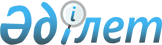 2022-2024 жылдарға арналған облыстық бюджет туралыМаңғыстау облыстық мәслихатының 2021 жылғы 14 желтоқсандағы № 8/99 шешімі. Қазақстан Республикасының Әділет министрлігінде 2021 жылғы 27 желтоқсанда № 26086 болып тіркелді.
      Ескерту. 01.01.2022 бастап қолданысқа енгізіледі - осы шешімнің 12 тармағымен.
      Қазақстан Республикасының Бюджет Кодексінің 8-бабының 2-тармағына, Қазақстан Республикасының "Қазақстан Республикасындағы жергілікті мемлекеттік басқару және өзін-өзі басқару туралы" Заңының 6-бабы 1-тармағының 1) тармақшасына сәйкес облыстық мәслихат ШЕШТІ:
      1. 2022 - 2024 жылдарға арналған облыстық бюджет 1, 2 және 3 қосымшаларына сәйкес, оның ішінде 2022 жылға келесідей көлемдерде бекітілсін:
      1) кірістер – 307 487 450,6 мың теңге, оның ішінде:
      салықтық түсімдер бойынша – 135 884 955,9 мың теңге;
      салықтық емес түсімдер бойынша – 10 042 159,0 мың теңге;
      негізгі капиталды сатудан түсетін түсімдер – 295 489 мың теңге;
      трансферттер түсімдері – 161 264 846,7 мың теңге;
      2) шығындар – 305 351 596,8 мың теңге;
      3) таза бюджеттік кредиттеу – - 1160 370,0 мың теңге, оның ішінде:
      бюджеттік кредиттер – 9 631 649,0 мың теңге;
      бюджеттік кредиттерді өтеу – 10 792 019,0 мың теңге; 
      4) қаржы активтерімен жасалатын операциялар бойынша сальдо – 0 теңге, оның ішінде:
      қаржы активтерін сатып алу – 0 теңге;
      мемлекеттің қаржы активтерін сатудан түсетін түсімдер – 0 теңге;
      5) бюджет тапшылығы – 3 296 223,8 мың теңге;
      6) бюджет тапшылығын қаржыландыру – - 3 296 223,8 мың теңге, оның ішінде:
      қарыздар түсімі – 7 686 074,0 мың теңге;
      қарыздарды өтеу – 11 357 400,0 мың теңге;
      бюджет қаражатының пайдаланылатын қалдықтары – 375 102,2 мың теңге.
      Ескерту. 1- тармақ жаңа редакцияда - Маңғыстау облыстық мәслихатының 17.11.2022 № 15/171 (01.01.2022 бастап қолданысқа енгізіледі) шешімімен.


      2. 2022 жылға арналған қала мен аудан бюджеттеріне кірістерді бөлу нормативтері келесідей мөлшерлерде белгіленсін:
      1) ірі кәсіпкерлік субъектілерінен және мұнай секторы ұйымдарынан түсетін түсімдерді қоспағанда, заңды тұлғалардан алынатын корпоративтік табыс салығы:
      Бейнеу ауданына – 10 пайыз;
      Қарақия ауданына –15,5 пайыз;
      Маңғыстау ауданына – 13 пайыз;
      Түпқараған ауданына – 13 пайыз;
      Мұнайлы ауданына – 13 пайыз;
      Ақтау қаласына – 15,6 пайыз;
      Жаңаөзен қаласына – 16 пайыз;
      2) төлем көзінен салық салынатын табыстардан ұсталатын жеке табыс салығы:
      Бейнеу ауданына – 0 пайыз;
      Қарақия ауданына – 13 пайыз;
      Маңғыстау ауданына – 15 пайыз;
      Түпқараған ауданына – 15 пайыз;
      Мұнайлы ауданына – 13 пайыз;
      Ақтау қаласына – 15,6 пайыз;
      Жаңаөзен қаласына – 14 пайыз;
      3) төлем көзінен салық салынбайтын табыстардан ұсталатын жеке табыс салығы:
      Бейнеу ауданына – 100 пайыз;
      Қарақия ауданына – 100 пайыз;
      Маңғыстау ауданына – 100 пайыз;
      Түпқараған ауданына – 100 пайыз; 
      Мұнайлы ауданына – 100 пайыз;
      Ақтау қаласына – 100 пайыз; 
      Жаңаөзен қаласына – 100 пайыз;
      4) төлем көзінен салық салынбайтын шетелдік азаматтар табыстарынан ұсталатын жеке табыс салығы:
      Бейнеу ауданына – 100 пайыз;
      Қарақия ауданына – 100 пайыз;
      Маңғыстау ауданына – 100 пайыз;
      Түпқараған ауданына – 100 пайыз; 
      Мұнайлы ауданына – 100 пайыз;
      Ақтау қаласына – 100 пайыз; 
      Жаңаөзен қаласына – 100 пайыз;
      5) әлеуметтік салық:
      Бейнеу ауданына – 0 пайыз;
      Қарақия ауданына – 13 пайыз;
      Маңғыстау ауданына – 15 пайыз;
      Түпқараған ауданына – 15 пайыз; 
      Мұнайлы ауданына – 13 пайыз;
      Ақтау қаласына – 15,5 пайыз; 
      Жаңаөзен қаласына – 16 пайыз.
      Ескерту. 2- тармақ жаңа редакцияда - Маңғыстау облыстық мәслихатының 17.11.2022 № 15/171 (01.01.2022 бастап қолданысқа енгізіледі) шешімімен.


      3. 2022 жылға арналған облыстық бюджетте облыстық бюджеттен аудандардың бюджеттеріне берілетін субвенциялар көлемдері 11 851 696 мың теңге сомасында көзделсін, оның ішінде:
      Бейнеу ауданына – 5 030 111 мың теңге;
      Мұнайлы ауданына – 6 821 585 мың теңге.
      4. 2022 жылға арналған облыстық бюджетте ауданның бюджетінен облыстық бюджетке бюджеттік алып қоюлардың көлемдері 4 905 282 мың теңге сомасында көзделсін, оның ішінде:
      Қарақия ауданынан – 4 905 282 мың теңге.
      5. Өңірдің әлеуметтік-экономикалық дамуы мен оның инфрақұрылымын дамытуға жер қойнауын пайдаланушылардың аударымдары:
      меншікті облыстық бюджетке – 100 пайыз.
       6. 2022 жылға арналған облыстық бюджетте қалалық және аудандық бюджеттерден облыстық бюджеттің ысырабын өтеуге арналған трансферттер көлемдері 36 215 785,5 мың теңге сомасында көзделсін, оның ішінде:
      Бейнеу ауданынан – 5 046 374 мың теңге;
      Қарақия ауданынан – 2 807 899,1 мың теңге;
      Маңғыстау ауданынан – 2 444 063,5 мың теңге;
      Түпқараған ауданынан – 1 973 236,7 мың теңге;
      Мұнайлы ауданынан – 6 194 631,8 мың теңге;
      Ақтау қаласынан – 16 754 315,4 мың теңге;
      Жаңаөзен қаласынан – 995 265 мың теңге.
      Ескерту. 6- тармақ жаңа редакцияда - Маңғыстау облыстық мәслихатының 17.11.2022 № 15/171 (01.01.2022 бастап қолданысқа енгізіледі) шешімімен.


      7. 2022 жылға арналған облыстық бюджетте облыстық бюджеттен республикалық бюджетке бюджеттік алып коюлардың көлемдері 19 493 443 мың теңге сомасында көзделсін.
      8. Маңғыстау облыс әкімдігінің резерві 312 037,0 мың теңге сомасында бекітілсін.
      Ескерту. 8- тармақ жаңа редакцияда - Маңғыстау облыстық мәслихатының 17.11.2022 № 15/171 (01.01.2022 бастап қолданысқа енгізіледі) шешімімен.


      9. Осы шешімнің 4 қосымшасына сәйкес облыстық бюджеттің атқарылу процесiнде секвестрге жатпайтын 2022 жылға арналған облыстық бюджеттік бағдарламалар (кіші бағдарламалар) тізбесі бекітілсін.
      10. Осы шешімнің 5 қосымшасына сәйкес аудандар мен қалалар бюджеттерінің атқарылу процесiнде секвестрге жатпайтын 2022 жылға арналған бюджеттік бағдарламалар белгіленсін.
      11. Осы шешімнің орындалуын бақылау Маңғыстау облыстық мәслихатының экономика және бюджет мәселелері жөніндегі тұрақты комиссиясына жүктелсін.
      12. Осы шешім 2022 жылдың 1 қаңтарынан бастап қолданысқа енгізіледі. 2022 жылға арналған облыстық бюджет
      Ескерту. 1 - қосымша жаңа редакцияда - Маңғыстау облыстық мәслихатының 17.11.2022 № 15/171 (01.01.2022 бастап қолданысқа енгізіледі) шешімімен.
      Ескерту: 
      аббревиатураның ажыратылып жазылуы:

      ЖИТС- жұқтырылған иммун тапшылығы синдромы.

 2023 жылға арналған облыстық бюджет 2024 жылға арналған облыстық бюджет Облыстық бюджеттің атқарылу процесінде секвестрлеуге жатпайтын 2022 жылға арналған облыстық бюджеттік бағдарламалар тізбесі 2022 жылға арналған аудандар мен қалалар бюджеттерінің атқарылу үдерісінде секвестрге жатпайтын бюджеттік бағдарламалар тізбесі
					© 2012. Қазақстан Республикасы Әділет министрлігінің «Қазақстан Республикасының Заңнама және құқықтық ақпарат институты» ШЖҚ РМК
				
      Маңғыстау облыстық мәслихатының хатшысы 

Н. Тумышев
Маңғыстау облыстық мәслихатының2021 жылғы 14 желтоқсандағы№ 8/99 шешіміне1 қосымша
Санаты
Сыныбы
Сыныбы
Кіші сыныбы
Атауы
Сомасы, мың теңге
1
1
1
1
2
3
1.КІРІСТЕР
307 487 450,6
1
САЛЫҚТЫҚ ТҮСІМДЕР
135 884 955,9
01
Табыс салығы
84 228 510,7
1
Корпоративтік табыс салығы
22 929 283,1
2
Жеке табыс салығы
61 299 227,6
03
Әлеуметтік салық
48 741 486,2
1
Әлеуметтік салық
48 741 486,2
05
Тауарларға, жұмыстарға және қызметтерге салынатын iшкi салықтар 
2 914 950,0
3
Табиғи және басқа да ресурстарды пайдаланғаны үшiн түсетiн түсiмдер
2 474 692,0
4
Кәсiпкерлiк және кәсiби қызметтi жүргiзгенi үшiн алынатын алымдар
440 258,0
07
Басқа да салықтар
9,0
1
Басқа да салықтар
9,0
2
САЛЫҚТЫҚ ЕМЕС ТҮСІМДЕР
10 042 159,0
01
Мемлекеттік меншіктен түсетін кірістер
1 619 281,0
1
Мемлекеттік кәсіпорындардың таза кірісі бөлігінің түсімдері
154 752,0
3
Мемлекет меншігіндегі акциялардың мемлекеттік пакеттеріне дивидендтер
19 362,0
4
Мемлекет меншігіндегі заңды тұлғалардағы қатысу үлесіне кірістер
67 384,0
5
Мемлекет меншігіндегі мүлікті жалға беруден түсетін кірістер
65 402,0
7
Мемлекеттік бюджеттен берілген кредиттер бойынша сыйақылар
1 312 381,0
04
Мемлекеттік бюджеттен қаржыландырылатын, сондай-ақ Қазақстан Республикасы Ұлттық Банкінің бюджетінен (шығыстар сметасынан) қамтылатын және қаржыландырылатын мемлекеттік мекемелер салатын айыппұлдар, өсімпұлдар, санкциялар, өндіріп алулар
1 606 590,0
1
Мұнай секторы ұйымдарынан және Жәбірленушілерге өтемақы қорына түсетін түсімдерді қоспағанда, мемлекеттік бюджеттен қаржыландырылатын, сондай-ақ Қазақстан Республикасы Ұлттық Банкінің бюджетінен (шығыстар сметасынан) қамтылатын және қаржыландырылатын мемлекеттік мекемелер салатын айыппұлдар, өсімпұлдар, санкциялар, өндіріп алулар
1 606 590,0
06
Басқа да салықтық емес түсiмдер
6 816 288,0
1
Басқа да салықтық емес түсiмдер
6 816 288,0
3
НЕГІЗГІ КАПИТАЛДЫ САТУДАН ТҮСЕТІН ТҮСІМДЕР
295 489,0
01
Мемлекеттік мекемелерге бекітілген мемлекеттік мүлікті сату
295 489,0
1
Мемлекеттік мекемелерге бекітілген мемлекеттік мүлікті сату
295 489,0
4
ТРАНСФЕРТТЕРДІҢ ТҮСІМДЕРІ
161 264 846,7
01
Төмен тұрған мемлекеттiк басқару органдарынан трансферттер 
42 267 067,7
2
Аудандық (облыстық маңызы бар қалалардың) бюджеттерден трансферттер
42 267 067,7
02
Мемлекеттік басқарудың жоғары тұрған органдарынан түсетін трансферттер
118 997 779,0
1
Республикалық бюджеттен түсетін трансферттер
118 997 779,0
Функционалдық топ
Кіші функция
Бюджеттік бағдарламалардың әкімшісі
Бағдарлама
Атауы
Сомасы,
мың теңге
1
2
3
4
5
6
2. ШЫҒЫНДАР
305 351 596,8
01
Жалпы сипаттағы мемлекеттік қызметтер
4 097 603,0
1
Мемлекеттiк басқарудың жалпы функцияларын орындайтын өкiлдi, атқарушы және басқа органдар
2 638 483,0
110
Облыс мәслихатының аппараты
132 243,0
001
Облыс мәслихатының қызметін қамтамасыз ету жөніндегі қызметтер
109 083,0
003
Мемлекеттік органның күрделі шығыстары
2 354,0
005
Мәслихаттар депутаттары қызметінің тиімділігін арттыру
5 705,0
113
Төменгі тұрған бюджеттерге берілетін нысаналы ағымдағы трансферттер
15 101,0
120
Облыс әкімінің аппараты
2 156 183,0
001
Облыс әкімінің қызметін қамтамасыз ету жөніндегі қызметтер
1 940 543,0
007
Ведомстволық бағыныстағы мемлекеттік мекемелер мен ұйымдардың күрделі шығыстары
80 127,0
009
Аудандық маңызы бар қалалардың, ауылдардың, кенттердің, ауылдық округтердің әкімдерін сайлауды қамтамасыз ету және өткізу
135 513,0
263
Облыстың ішкі саясат басқармасы
169 499,0
075
Облыс Қазақстан халқы Ассамблеясының қызметін қамтамасыз ету
169 499,0
282
Облыстың тексеру комиссиясы
180 558,0
001
Облыстың тексеру комиссиясының қызметін қамтамасыз ету жөніндегі қызметтер 
180 558,0
2
Қаржылық қызмет
1 019 232,0
257
Облыстың қаржы басқармасы
1 019 232,0
001
Жергілікті бюджетті атқару және коммуналдық меншікті басқару саласындағы мемлекеттік саясатты іске асыру жөніндегі қызметтер
258 607,0
009
Жекешелендіру, коммуналдық меншікті басқару, жекешелендіруден кейінгі қызмет және осыған байланысты дауларды реттеу
18 553,0
113
Төменгі тұрған бюджеттерге берілетін нысаналы ағымдағы трансферттер
742 072,0
5
Жоспарлау және статистикалық қызмет
231 170,0
258
Облыстың экономика және бюджеттік жоспарлау басқармасы
231 170,0
001
Экономикалық саясатты, мемлекеттік жоспарлау жүйесін қалыптастыру мен дамыту саласындағы мемлекеттік саясатты іске асыру жөніндегі қызметтер
230 330,0
061
Бюджеттік инвестициялар және мемлекеттік-жекешелік әріптестік, оның ішінде концессия мәселелері жөніндегі құжаттаманы сараптау және бағалау
840,0
9
Жалпы сипаттағы өзге де мемлекеттiк қызметтер
208 718,0
269
Облыстың дін істері басқармасы
134 221,0
001
Жергілікті деңгейде дін істер саласындағы мемлекеттік саясатты іске асыру жөніндегі қызметтер
78 599,0
005
Өңірде діни ахуалды зерделеу және талдау
55 622,0
288
Облыстың құрылыс, сәулет және қала құрылысы басқармасы
74 497,0
061
Мемлекеттік органдардың объектілерін дамыту
74 497,0
02
Қорғаныс
1 245 946,0
1
Әскери мұқтаждар
99 524,0
120
Облыс әкімінің аппараты
33 517,4
010
Жалпыға бірдей әскери міндетті атқару шеңберіндегі іс-шаралар
33,0
011
Аумақтық қорғанысты даярлау және облыс ауқымдағы аумақтық қорғаныс
33 484,4
736
Облыстың жұмылдыру даярлығы және азаматтық қорғау басқармасы
66 006,6
003
Жалпыға бірдей әскери міндетті атқару шеңберіндегі іс-шаралар
10 253,0
007
Аумақтық қорғанысты дайындау және облыстық ауқымдағы аумақтық қорғанысы
55 753,6
2
Төтенше жағдайлар жөнiндегi жұмыстарды ұйымдастыру
1 146 422,0
287
Облыстық бюджеттен қаржыландырылатын табиғи және техногендік сипаттағы төтенше жағдайлар, азаматтық қорғаныс саласындағы уәкілетті органдардың аумақтық органы
801 837,0
002
Аумақтық органның және ведомстволық бағынысты мемлекеттік мекемелерінің күрделі шығыстары
431 935,0
004
Облыс ауқымдағы төтенше жағдайлардың алдын алу және оларды жою
369 902,0
288
Облыстың құрылыс, сәулет және қала құрылысы басқармасы
18 619,0
010
Жұмылдыру дайындығы және төтенше жағдайлар объектілерін дамыту
18 619,0
736
Облыстың жұмылдыру даярлығы және азаматтық қорғау басқармасы
325 966,0
001
Жергілікті деңгейде жұмылдыру даярлығы және азаматтық қорғау саласындағы мемлекеттік саясатты іске асыру жөніндегі қызметтер
29 883,0
009
Мемлекеттік органның күрделі шығыстары
4 883,0
032
Ведомстволық бағыныстағы мемлекеттік мекемелер мен ұйымдардың күрделі шығыстары
291 200,0
03
Қоғамдық тәртіп, қауіпсіздік, құқықтық, сот, қылмыстық-атқару қызметі
11 222 403,0
1
Құқық қорғау қызметi
11 222 403,0
252
Облыстық бюджеттен қаржыландырылатын атқарушы ішкі істер органы
11 145 752,0
001
Облыс аумағында қоғамдық тәртіптті және қауіпсіздікті сақтауды қамтамасыз ету саласындағы мемлекеттік саясатты іске асыру жөніндегі қызметтер
9 157 770,0
003
Қоғамдық тәртіпті қорғауға қатысатын азаматтарды көтермелеу
3 063,0
006
Мемлекеттік органның күрделі шығыстары
1 984 919,0
288
Облыстың құрылыс, сәулет және қала құрылысы басқармасы
76 651,0
005
Ішкі істер органдарының объектілерін дамыту
76 651,0
04
Білім беру
154 946 025,6
1
Мектепке дейiнгi тәрбие және оқыту
24 496 933,0
261
Облыстың білім басқармасы
24 496 933,0
081
Мектепке дейінгі тәрбиелеу және оқыту
14 984 061,0
200
Мектепке дейінгі тәрбие мен оқыту ұйымдарының қызметін қамтамасыз ету және оларда медициналық қызмет көрсетуді ұйымдастыру
1 045 278,0
202
Мектепке дейінгі білім беру ұйымдарында мемлекеттік білім беру тапсырысын іске асыруға
8 467 594,0
2
Бастауыш, негізгі орта және жалпы орта білім беру
111 946 156,0
261
Облыстың білім басқармасы
95 652 661,0
003
Арнайы білім беретін оқу бағдарламалары бойынша жалпы білім беру
2 513 690,0
006
Мамандандырылған білім беру ұйымдарында дарынды балаларға жалпы білім беру
1 285 770,0
055
Балалар мен жасөспірімдерге қосымша білім беру
2 738 414,0
082
Мемлекеттік бастауыш, негізгі және жалпы орта білім беру ұйымдарында жалпы білім беру
64 654 353,0
083
Ауылдық жерлерде оқушыларды жақын жердегі мектепке дейін тегін алып баруды және одан алып қайтуды ұйымдастыру
463 693,0
203
Мемлекеттік орта білім беру ұйымдарында жан басына шаққандағы қаржыландыруды іске асыруға
23 996 741,0
285
Облыстың дене шынықтыру және спорт басқармасы
6 180 316,0
006
Балалар мен жасөспірімдерге спорт бойынша қосымша білім беру
6 180 316,0
288
Облыстың құрылыс, сәулет және қала құрылысы басқармасы
10 113 179,0
012
Бастауыш, негізгі орта және жалпы орта білім беру объектілерін салу және реконструкциялау
10 113 179,0
4
Техникалық және кәсіптік, орта білімнен кейінгі білім беру
8 978 699,6
253
Облыстың денсаулық сақтау басқармасы
425 929,0
043
Техникалық және кәсіптік, орта білімнен кейінгі білім беру ұйымдарында мамандар даярлау
425 929,0
261
Облыстың білім басқармасы
8 552 770,6
024
Техникалық және кәсіптік білім беру ұйымдарында мамандар даярлау
8 552 770,6
5
Мамандарды қайта даярлау және біліктіліктерін арттыру
2 219 941,0
120
Облыс әкімінің аппараты
16 494,0
019
Сайлау процесіне қатысушыларды оқыту
16 494,0
253
Облыстың денсаулық сақтау басқармасы
4 350,0
003
Кадрлардың біліктілігін арттыру және оларды қайта даярлау
4 350,0
261
Облыстың білім басқармасы
2 199 097,0
052
Нәтижелі жұмыспен қамтуды және жаппай кәсіпкерлікті дамытудың 2017 – 2021 жылдарға арналған "Еңбек" мемлекеттік бағдарламасы шеңберінде кадрлардың біліктілігін арттыру, даярлау және қайта даярлау
2 199 097,0
6
Жоғары және жоғары оқу орнынан кейін бiлiм беру
948 277,0
261
Облыстың білім басқармасы
948 277,0
057
Жоғары, жоғары оқу орнынан кейінгі білімі бар мамандар даярлау және білім алушыларға әлеуметтік қолдау көрсету
948 277,0
9
Бiлiм беру саласындағы өзге де қызметтер 
6 356 019,0
261
Облыстың білім басқармасы
6 356 019,0
001
Жергілікті деңгейде білім беру саласындағы мемлекеттік саясатты іске асыру жөніндегі қызметтер
677 356,0
005
Мемлекеттік білім беру ұйымдар үшін оқулықтар мен оқу-әдiстемелiк кешендерді сатып алу және жеткізу
172 948,0
007
Облыстық, аудандық (қалалық) ауқымдардағы мектеп олимпиадаларын, мектептен тыс іс-шараларды және конкурстар өткізу
684 496,0
011
Балалар мен жасөспірімдердің психикалық денсаулығын зерттеу және халыққа психологиялық-медициналық-педагогикалық консультациялық көмек көрсету
878 301,0
012
Дамуында проблемалары бар балалар мен жасөспірімдердің оңалту және әлеуметтік бейімдеу
230 963,0
013
Мемлекеттік органның күрделі шығыстары
3 000,0
029
Білім беру жүйесін әдістемелік және қаржылық сүйемелдеу
785 096,0
067
Ведомстволық бағыныстағы мемлекеттік мекемелер мен ұйымдардың күрделі шығыстары
2 668 156,0
080
Нұрсұлтан Назарбаев Қорының "EL UMITI" таланттарын анықтау және қолдау бастамасын іске асыру
109 200,0
086
Жетім баланы (жетім балаларды) және ата-анасының қамқорлығынсыз қалған баланы (балаларды) асырап алғаны үшін
460,0
087
Жетім баланы (жетім балаларды) және ата-аналарының қамқорынсыз қалған баланы (балаларды) күтіп-ұстауға
146 043,0
05
Денсаулық сақтау
11 534 243,0
2
Халықтың денсаулығын қорғау
3 527 659,0
253
Облыстың денсаулық сақтау басқармасы
1 146 869,0
006
Ана мен баланы қорғау жөніндегі көрсетілетін қызметтер
102 163,0
007
Салауатты өмір салтын насихаттау
37 417,0
041
Облыстардың жергілікті өкілдік органдарының шешімі бойынша тегін медициналық көмектің кепілдік берілген көлемімен қосымша қамтамасыз ету
448 764,0
042
Медициналық ұйымның сот шешімі негізінде жүзеге асырылатын жыныстық құмарлықты төмендетуге арналған іс-шараларды жүргізу
127,0
050
Қаржы лизингі шарттарында сатып алынған санитариялық көлік және сервистік қызмет көрсетуді талап ететін медициналық бұйымдар бойынша лизинг төлемдерін өтеу
558 398,0
288
Облыстың құрылыс, сәулет және қала құрылысы басқармасы
2 380 790,0
038
Деңсаулық сақтау объектілерін салу және реконструкциялау
2 380 790,0
3
Мамандандырылған медициналық көмек
2 581 318,0
253
Облыстың денсаулық сақтау басқармасы
2 581 318,0
027
Халыққа иммундық профилактика жүргізу үшін вакциналарды және басқа медициналық иммундық биологиялық препараттарды орталықтандырылған сатып алу және сақтау
2 581 318,0
4
Емханалар
68 660,0
253
Облыстың денсаулық сақтау басқармасы
68 660,0
039
Денсаулық сақтау субъектілерінің медициналық көмегін қамтитын қосымша медициналық көмектің көлемін көрсету, Call-орталықтардың қызметтер көрсетуі және өзге де шығыстар
68 660,0
5
Медициналық көмектiң басқа түрлерi
48 120,0
253
Облыстың денсаулық сақтау басқармасы
48 120,0
029
Облыстық арнайы медициналық жабдықтау базалары
48 120,0
9
Денсаулық сақтау саласындағы өзге де қызметтер
5 308 486,0
253
Облыстың денсаулық сақтау басқармасы
5 308 486,0
001
Жергілікті деңгейде денсаулық сақтау саласындағы мемлекеттік саясатты іске асыру жөніндегі қызметтер
182 501,0
008
Қазақстан Республикасында ЖИТС профилактикасы және оған қарсы күрес жөніндегі іс-шараларды іске асыру
182 923,0
016
Азаматтарды елді мекеннен тыс жерлерде емделу үшін тегін және жеңілдетілген жол жүрумен қамтамасыз ету
78 049,0
018
Денсаулық сақтау саласындағы ақпараттық талдамалық қызметтер
35 593,0
023
Медициналық және фармацевтикалық қызметкерлерді әлеуметтік қолдау
150 000,0
033
Медициналық денсаулық сақтау ұйымдарының күрделі шығыстары
4 679 420,0
06
Әлеуметтік көмек және әлеуметтік қамсыздандыру 
6 041 761,0
1
Әлеуметтiк қамсыздандыру
1 901 387,0
256
Облыстың жұмыспен қамтуды үйлестіру және әлеуметтік бағдарламалар басқармасы
1 610 684,0
002
Жалпы үлгідегі медициналық-әлеуметтік мекемелерде (ұйымдарда), арнаулы әлеуметтік қызметтер көрсету орталықтарында, әлеуметтік қызмет көрсету орталықтарында қарттар мен мүгедектерге арнаулы әлеуметтік қызметтер көрсету
308 622,0
013
Психоневрологиялық медициналық-әлеуметтік мекемелерде (ұйымдарда), арнаулы әлеуметтік қызметтер көрсету орталықтарында, әлеуметтік қызмет көрсету орталықтарында психоневрологиялық аурулармен ауыратын мүгедектер үшін арнаулы әлеуметтік қызметтер көрсету
658 098,0
014
Оңалту орталықтарында қарттарға, мүгедектерге, оның ішінде мүгедек балаларға арнаулы әлеуметтік қызметтер көрсету 
146 311,0
015
Балалар психоневрологиялық медициналық-әлеуметтік мекемелерінде (ұйымдарда), арнаулы әлеуметтік қызметтер көрсету орталықтарында, әлеуметтік қызмет көрсету орталықтарында психоневрологиялық патологиялары бар мүгедек балалар үшін арнаулы әлеуметтік қызметтер көрсету
497 653,0
261
Облыстың білім басқармасы
265 739,0
015
Жетiм балаларды, ата-анасының қамқорлығынсыз қалған балаларды әлеуметтік қамсыздандыру
184 643,0
037
Әлеуметтік сауықтандыру
65 965,0
092
Патронат тәрбиешілерге берілген баланы (балаларды) асырап бағу
15 131,0
288
Облыстың құрылыс, сәулет және қала құрылысы басқармасы
24 964,0
039
Әлеуметтік қамтамасыз ету объектілерін салу және реконструкциялау
24 964,0
2
Әлеуметтiк көмек
38 831,0
256
Облыстың жұмыспен қамтуды үйлестіру және әлеуметтік бағдарламалар басқармасы
38 831,0
003
Мүгедектерге әлеуметтік қолдау
38 831,0
9
Әлеуметтiк көмек және әлеуметтiк қамтамасыз ету салаларындағы өзге де қызметтер
4 101 543,0
256
Облыстың жұмыспен қамтуды үйлестіру және әлеуметтік бағдарламалар басқармасы
3 928 183,0
001
Жергілікті деңгейде жұмыспен қамтуды қамтамасыз ету және халық үшін әлеуметтік бағдарламаларды іске асыру саласында мемлекеттік саясатты іске асыру жөніндегі қызметтер
215 711,0
018
Үкіметтік емес ұйымдарда мемлекеттік әлеуметтік тапсырысты орналастыру
10 727,0
046
Қазақстан Республикасында мүгедектердің құқықтарын қамтамасыз етуге және өмір сүру сапасын жақсарту
7 079,0
053
Кохлеарлық импланттарға дәлдеп сөйлеу процессорларын ауыстыру және келтіру бойынша қызмет көрсету
128 580,0
067
Ведомстволық бағыныстағы мемлекеттік мекемелер мен ұйымдардың күрделі шығыстары
21 193,0
113
Төменгі тұрған бюджеттерге берілетін нысаналы ағымдағы трансферттер
3 544 893,0
263
Облыстың ішкі саясат басқармасы
22 879,0
077
Қазақстан Республикасында мүгедектердің құқықтарын қамтамасыз етуге және өмір сүру сапасын жақсарту
22 879,0
298
Облыстың мемлекеттік еңбек инспекциясы басқармасы 
150 481,0
001
Жергілікті деңгейде еңбек қатынастарын реттеу саласында мемлекеттік саясатты іске асыру бойынша қызметтер
150 481,0
07
Тұрғын үй-коммуналдық шаруашылық
14 405 275,0
Тұрғын үй шаруашылығы
8 000,0
279
Облыстың энергетика және тұрғын үй-коммуналдық шаруашылық басқармасы
8 000,0
054
Жеке тұрғын үй қорынан алынған тұрғынжай үшін азамматардың жекелеген санаттарына төлемдер
8 000,0
2
Коммуналдық шаруашылық
14 397 275,0
279
Облыстың энергетика және тұрғын үй-коммуналдық шаруашылық басқармасы
14 397 275,0
001
Жергілікті деңгейде энергетика және тұрғын үй-коммуналдық шаруашылық саласындағы мемлекеттік саясатты іске асыру жөніндегі қызметтер
378 631,0
032
Ауыз сумен жабдықтаудың баламасыз көздерi болып табылатын сумен жабдықтаудың аса маңызды топтық және жергілікті жүйелерiнен ауыз су беру жөніндегі қызметтердің құнын субсидиялау 
1 542 309,0
038
Коммуналдық шаруашылығын дамыту
1 101 242,0
067
Ведомстволық бағыныстағы мемлекеттік мекемелер мен ұйымдардың күрделі шығыстары
1 285 557,0
114
Төменгі тұрған бюджеттерге берілетін нысаналы даму трансферттері
10 089 536,0
08
Мәдениет, спорт, туризм және ақпараттық кеңістiк
12 885 337,0
1
Мәдениет саласындағы қызмет
3 198 805,0
273
Облыстың мәдениет, архивтер және құжаттама басқармасы
3 198 805,0
005
Мәдени-демалыс жұмысын қолдау
1 650 640,0
007
Тарихи-мәдени мұраны сақтауды және оған қолжетімділікті қамтамасыз ету
663 955,0
008
Театр және музыка өнерін қолдау
884 210,0
2
Спорт
6 727 659,0
285
Облыстың дене шынықтыру және спорт басқармасы
4 946 638,0
001
Жергілікті деңгейде дене шынықтыру және спорт саласында мемлекеттік саясатты іске асыру жөніндегі қызметтер
80 083,0
002
Облыстық деңгейде спорт жарыстарын өткізу
132 951,0
003
Әр түрлі спорт түрлері бойынша облыстың құрама командаларының мүшелерін дайындау және республикалық және халықаралық спорт жарыстарына қатысуы
4 733 604,0
288
Облыстың құрылыс, сәулет және қала құрылысы басқармасы
1 781 021,0
024
Cпорт объектілерін дамыту
1 781 021,0
3
Ақпараттық кеңiстiк
2 082 339,0
263
Облыстың ішкі саясат басқармасы
751 456,0
007
Мемлекеттік ақпараттық саясат жүргізу жөніндегі қызметтер
751 456,0
273
Облыстың мәдениет, архивтер және құжаттама басқармасы
389 365,0
009
Облыстық кiтапханалардың жұмыс iстеуiн қамтамасыз ету
170 488,0
010
Архив қорының сақталуын қамтамасыз ету
218 877,0
288
Облыстың құрылыс, сәулет және қала құрылысы басқармасы
100,0
018
Мұрағат объектілерін дамыту
100,0
743
Облыстың цифрлық технологиялар басқармасы 
941 418,0
001
Жергілікті деңгейде ақпараттандыру, мемлекеттік қызметтер көрсету, жобалық басқару жөніндегі мемлекеттік саясатты іске асыру жөніндегі қызметтер
832 339,0
003
Мемлекеттік органның күрделі шығыстары
109 079,0
4
Туризм
56 398,0
284
Облыстың туризм басқармасы
56 398,0
001
Жергілікті деңгейде туризм саласында мемлекеттік саясатты іске асыру жөніндегі қызметтер
42 367,0
003
Мемлекеттік органның күрделі шығыстары
300,0
004
Туристік қызметті реттеу
5 401,0
074
Кәсіпкерлік субъектілерінің санитариялық-гигиеналық тораптарды күтіп-ұстауға арналған шығындарының бір бөлігін субсидиялау
8 330,0
9
Мәдениет, спорт, туризм және ақпараттық кеңiстiктi ұйымдастыру жөнiндегi өзге де қызметтер
820 136,0
263
Облыстың ішкі саясат басқармасы
168 714,0
001
Жергілікті деңгейде мемлекеттік ішкі саясатты іске асыру жөніндегі қызметтер
160 031,0
003
Жастар саясаты саласында іс-шараларды іске асыру
8 283,0
032
Ведомстволық бағыныстағы мемлекеттік мекемелер мен ұйымдардың күрделі шығыстары
400,0
273
Облыстың мәдениет, архивтер және құжаттама басқармасы
483 036,0
001
Жергiлiктi деңгейде мәдениет және архив ісін басқару саласындағы мемлекеттік саясатты іске асыру жөніндегі қызметтер
115 227,0
003
Мемлекеттік органның күрделі шығыстары
150,0
032
Ведомстволық бағыныстағы мемлекеттік мекемелер мен ұйымдардың күрделі шығыстары
71 975,0
113
Төменгі тұрған бюджеттерге берілетін нысаналы ағымдағы трансферттер
295 684,0
283
Облыстың жастар саясаты мәселелерi жөніндегі басқармасы
168 386,0
001
Жергілікті деңгейде жастар саясатын іске асыру жөніндегі қызметтер
117 432,0
005
Жастар саясаты саласында іс-шараларды іске асыру
50 954,0
09
Отын-энергетика кешені және жер қойнауын пайдалану
30 047,0
01
Отын және энергетика
28 947,0
279
Облыстың энергетика және тұрғын үй-коммуналдық шаруашылық басқармасы
28 947,0
007
Жылу-энергетикалық жүйені дамыту
28 947,0
09
Отын-энергетика кешені және жер қойнауын пайдалану саласындағы өзге де қызметтер
1 100,0
279
Облыстың энергетика және тұрғын үй-коммуналдық шаруашылық басқармасы
1 100,0
071
Газ тасымалдау жүйесін дамыту 
1 100,0
10
Ауыл, су, орман, балық шаруашылығы, ерекше қорғалатын табиғи аумақтар, қоршаған ортаны және жануарлар дүниесін қорғау, жер қатынастары
9 298 482,4
1
Ауыл шаруашылығы
3 133 843,1
255
Облыстың ауыл шаруашылығы басқармасы
3 102 866,0
001
Жергілікті деңгейде ауыл шаруашылығы саласындағы мемлекеттік саясатты іске асыру жөніндегі қызметтер
179 079,0
014
Ауыл шаруашылығы тауарларын өндірушілерге су жеткізу бойынша көрсетілетін қызметтердің құнын субсидиялау
21 000,0
019
Инновациялық тәжірибені тарату және енгізу жөніндегі қызметтер
39 025,0
028
Уақытша сақтау пунктына ветеринариялық препараттарды тасымалдау бойынша қызметтер
1 785,7
046
Тракторларды, олардың тіркемелерін, өздігінен жүретін ауыл шаруашылығы, мелиоративтік және жол-құрылыс машиналары мен тетіктерін мемлекеттік есепке алуға және тіркеу
1 478,4
047
Тыңайтқыштар (органикалықтарды қоспағанда) құнын субсидиялау
20 000,0
049
Ауыл шаруашылығы жануарларын сәйкестендіру жөніндегі іс-шараларды өткізу
774,0
050
Инвестициялар салынған жағдайда агроөнеркәсіптік кешен субъектісі көтерген шығыстардың бөліктерін өтеу
794 456,0
053
Мал шаруашылығы өнімдерінің өнімділігін және сапасын арттыруды, асыл тұқымды мал шаруашылығын дамытуды субсидиялау
706 700,0
056
Ауыл шаруашылығы малын, техниканы және технологиялық жабдықты сатып алуға кредит беру, сондай-ақ лизинг кезінде сыйақы мөлшерлемесін субсидиялау
281 601,0
075
Облыс аумағында ветеринариялық қауіпсіздікті қамтамасыз ету
531 966,9
077
Ішкі нарыққа реттеушілік әсер ету үшін азық-түлік астығын өткізу кезінде агроөнеркәсіптік кешен саласындағы ұлттық компанияның шеккен шығыстарын өтеуді субсидиялау
525 000,0
719
Облыстың ветеринария басқармасы
30 977,1
075
Облыс аумағында ветеринариялық қауіпсіздікті қамтамасыз ету
30 977,1
3
Орман шаруашылығы
162 867,0
254
Облыстың табиғи ресурстар және табиғат пайдалануды реттеу басқармасы
162 867,0
005
Ормандарды сақтау, қорғау, молайту және орман өсiру
162 867,0
4
Балық шаруашылығы
49 792,0
742
Облыстың балық шаруашылығы басқармасы
49 792,0
001
Облыс аумағында балық шаруашылығы саласындағы мемлекеттік саясатты іске асыру жөніндегі қызметтер
36 432,0
003
Мемлекеттік органның күрделі шығыстары
2 860,0
034
Акваөсіру (балық өсіру шаруашылығы), сондай-ақ асыл тұқымды балық өсіру өнімінің өнімділігі мен сапасын арттыруды субсидиялау
10 500,0
5
Қоршаған ортаны қорғау
4 332 374,3
254
Облыстың табиғи ресурстар және табиғат пайдалануды реттеу басқармасы
4 316 485,3
001
Жергілікті деңгейде қоршаған ортаны қорғау саласындағы мемлекеттік саясатты іске асыру жөніндегі қызметтер
80 037,0
008
Қоршаған ортаны қорғау бойынша іс-шаралар 
216 484,2
010
Ерекше қорғалатын табиғи аумақтарды күтіп-ұстау және қорғау
262 879,0
022
Қоршаған ортаны қорғау объектілерін дамыту
3 000 000,0
032
Ведомстволық бағыныстағы мемлекеттік мекемелер мен ұйымдардың күрделі шығыстары
8 830,1
113
Төменгі тұрған бюджеттерге берілетін нысаналы ағымдағы трансферттер
748 255,0
288
Облыстың құрылыс, сәулет және қала құрылысы басқармасы
15 889,0
022
Қоршаған ортаны қорғау объетілерін дамыту
15 889,0
6
Жер қатынастары
119 606,0
251
Облыстың жер қатынастары басқармасы
106 167,0
001
Облыс аумағында жер қатынастарын реттеу саласындағы мемлекеттік саясатты іске асыру жөніндегі қызметтер 
64 851,0
003
Жер қатынастарын реттеу
41 316,0
749
Облыстың қала құрылысын және жерді бақылау басқармасы 
13 439,0
001
Жергілікті деңгейде мемлекеттік сәулет-құрылыс бақылау және жердiң пайдаланылуы мен қорғалуын бақылау саласындағы мемлекеттік саясатты іске асыру жөніндегі қызметтер 
13 439,0
9
Ауыл, су, орман, балық шаруашылығы, қоршаған ортаны қорғау және жер қатынастары саласындағы басқа да қызметтер
1 500 000,0
278
Облыстың кәсіпкерлік және сауда басқармасы
1 500 000,0
035
Азық-түлік тауарларының өңірлік тұрақтандыру қорларын қалыптастыру
1 500 000,0
11
Өнеркәсіп, сәулет, қала құрылысы және құрылыс қызметі
15 979 984,0
2
Сәулет, қала құрылысы және құрылыс қызметі
15 979 984,0
288
Облыстың құрылыс, сәулет және қала құрылысы басқармасы
15 916 909,0
001
Жергілікті деңгейде құрлыс, сәулет және қала құрылысы саласындағы мемлекеттік саясатты іске асыру жөніндегі қызметтер
133 611,0
004
Қала құрылысын дамытудың кешенді схемаларын және елді мекендердің бас жоспарларын әзірлеу
129 881,0
114
Төменгі тұрған бюджеттерге берілетін нысаналы даму трансферттері
15 653 417,0
724
Облыстың мемлекеттік сәулет-құрылыс бақылауы басқармасы
63 075,0
001
Жергілікті деңгейде мемлекеттік сәулет-құрылыс бақылау саласындағы мемлекеттік саясатты іске асыру жөніндегі қызметтер
63 075,0
12
Көлiк және коммуникация
14 626 562,0
1
Автомобиль көлiгi
4 596 920,0
268
Облыстың жолаушылар көлігі және автомобиль жолдары басқармасы
4 596 920,0
002
Көлік инфрақұрылымын дамыту
3 690 855,0
003
Автомобиль жолдарының жұмыс істеуін қамтамасыз ету
852 379,0
028
Көлiк инфрақұрылымының басым жобаларын іске асыру
53 686,0
9
Көлiк және коммуникациялар саласындағы өзге де қызметтер
10 029 642,0
268
Облыстың жолаушылар көлігі және автомобиль жолдары басқармасы
10 029 642,0
001
Жергілікті деңгейде көлік және коммуникация саласындағы мемлекеттік саясатты іске асыру жөніндегі қызметтер
83 944,0
005
Әлеуметтiк маңызы бар ауданаралық (қалааралық) қатынастар бойынша жолаушылар тасымалын субсидиялау
1 663 180,0
113
Төменгі тұрған бюджеттерге берілетін нысаналы ағымдағы трансферттер
339 455,0
114
Төменгі тұрған бюджеттерге берілетін нысаналы даму трансферттері
7 943 063,0
13
Басқалар
5 804 524,0
3
Кәсiпкерлiк қызметтi қолдау және бәсекелестікті қорғау
1 252 565,0
278
Облыстың кәсіпкерлік және сауда басқармасы
928 869,0
006
"Бизнестің жол картасы-2025" бизнесті қолдау мен дамытудың мемлекеттік бағдарламасы шеңберінде кредиттер бойынша пайыздық мөлшерлемені субсидиялау
680 000,0
007
"Бизнестің жол картасы-2025" бизнесті қолдау мен дамытудың мемлекеттік бағдарламасы шеңберінде шағын және орта бизнеске кредиттерді ішінара кепілдендіру
128 869,0
008
Кәсіпкерлік қызметті қолдау
100 000,0
082
"Бизнестің жол картасы-2025" бизнесті қолдау мен дамытудың мемлекеттік бағдарламасы шеңберінде жаңа бизнес-идеяларды іске асыру үшін жас кәсіпкерлерге мемлекеттік гранттар беру
20 000,0
288
Облыстың құрылыс, сәулет және қала құрылысы басқармасы
323 696,0
051
"Бизнестің жол картасы-2025" бизнесті қолдау мен дамытудың мемлекеттік бағдарламасы шеңберінде индустриялық инфрақұрылымды дамыту
323 696,0
9
Басқалар
4 551 959,0
252
Облыстық бюджеттен қаржыландырылатын атқарушы ішкі істер органы
1 225 830,0
096
Мемлекеттік-жекешелік әріптестік жобалар бойынша мемлекеттік міндеттемелерді орындау
1 225 830,0
257
Облыстың қаржы басқармасы
312 037,0
012
Облыстық жергілікті атқарушы органының резервi
312 037,0
258
Облыстың экономика және бюджеттік жоспарлау басқармасы
70 956,0
003
Жергілікті бюджеттік инвестициялық жобалардың техникалық-экономикалық негіздемелерін және мемлекеттік-жекешелік әріптестік жобалардың, оның ішінде концессиялық жобалардың конкурстық құжаттамаларын әзірлеу немесе түзету, сондай-ақ қажетті сараптамаларын жүргізу, мемлекеттік-жекешелік әріптестік жобаларды, оның ішінде концессиялық жобаларды консультациялық сүйемелдеу
70 956,0
261
Облыстың білім басқармасы
287 856,0
096
Мемлекеттік-жекешелік әріптестік жобалар бойынша мемлекеттік міндеттемелерді орындау
287 856,0
278
Облыстың кәсіпкерлік және сауда басқармасы
109 575,0
001
Жергілікті деңгейде кәсіпкерлікті және сауданы дамыту саласындағы мемлекеттік саясатты іске асыру жөніндегі қызметтер 
109 575,0
280
Облыстың индустриалдық-инновациялық даму басқармасы
332 514,9
001
Жергілікті деңгейде индустриялық-инновациялық қызметті дамыту саласындағы мемлекеттік саясатты іске асыру жөніндегі қызметтер
91 208,2
003
Мемлекеттік органның күрделі шығыстары
96,7
005
Индустриялық-инновациялық қызметті мемлекеттік қолдау шеңберінде іс-шараларды іске асыру
241 210,0
288
Облыстың құрылыс, сәулет және қала құрылысы басқармасы
2 149 303,0
093
"Ауыл-Ел бесігі" жобасы шеңберінде ауылдық елді мекендердегі әлеуметтік және инженерлік инфрақұрылымдарды дамыту
2 149 303,0
757
Облыстың инвестициялар және туризмды дамыту басқармасы
63 887,1
001
Жергілікті деңгейде инвестицияларды және туризмді дамыту саласындағы мемлекеттік саясатты іске асыру жөніндегі қызметтер
15 644,1
005
Индустриялық-инновациялық қызметті мемлекеттік қолдау шеңберінде іс-шараларды іске асыру
48 243,0
14
Борышқа қызмет көрсету
2 251 664,0
1
Борышқа қызмет көрсету
2 251 664,0
257
Облыстың қаржы басқармасы
2 251 664,0
004
Жергілікті атқарушы органдардың борышына қызмет көрсету
2 248 282,0
016
Жергілікті атқарушы органдардың республикалық бюджеттен қарыздар бойынша сыйақылар мен өзге де төлемдерді төлеу бойынша борышына қызмет көрсету
3 382,0
15
Трансферттер
40 981 739,8
1
Трансферттер
40 981 739,8
257
Облыстың қаржы басқармасы
40 981 739,8
006
Бюджеттік алып коюлар
19 493 443,0
007
Субвенциялар
11 851 696,0
011
Пайдаланылмаған (толық пайдаланылмаған) нысаналы трансферттерді қайтару
141 008,4
024
Заңнаманы өзгертуге байланысты жоғары тұрған бюджеттің шығындарын өтеуге төменгі тұрған бюджеттен ағымдағы нысаналы трансферттер
6 981 681,0
053
Қазақстан Республикасының Ұлттық қорынан берілетін нысаналы трансферт есебінен республикалық бюджеттен бөлінген пайдаланылмаған (түгел пайдаланылмаған) нысаналы трансферттердің сомасын қайтару
2 513 911,4
Функционалдық топ
Кіші функция
Бюджеттік бағдарламалардың әкімшісі
Бағдарлама
Атауы
Сомасы, мың теңге
1
2
3
4
5
6
3. ТАЗА БЮДЖЕТТІК КРЕДИТТЕУ
-1 160 370,0
БЮДЖЕТТІК КРЕДИТТЕР
9 631 649,0
07
Тұрғын үй-коммуналдық шаруашылық
7 980 253,0
1
Тұрғын үй шаруашылығы
7 980 253,0
279
Облыстың энергетика және тұрғын үй-коммуналдық шаруашылық басқармасы
5 843 928,0
048
Жылу, сумен жабдықтау және су бұру жүйелерін реконструкция және құрылыс үшін кредит беру
4 421 280,0
086
Кондоминиум объектілерінің ортақ мүлкіне күрделі жөндеу жүргізуге кредит беру
1 422 648,0
288
Облыстың құрылыс, сәулет және қала құрылысы басқармасы
2 136 325,0
009
Аудандардың (облыстық маңызы бар қалалардың) бюджеттеріне тұрғын үй жобалауға және салуға кредит беру
2 136 325,0
10
Ауыл, су, орман, балық шаруашылығы, ерекше қорғалатын табиғи аумақтар, қоршаған ортаны және жануарлар дүниесін қорғау, жер қатынастары
1 651 396,0
1
Ауыл шаруашылығы
691 145,0
255
Облыстың ауыл шаруашылығы басқармасы
691 145,0
078
Ауылдық елді мекендер мен шағын қалаларда микрокредиттер беру үшін кредит беру
691 145,0
9
Ауыл, су, орман, балық шаруашылығы, қоршаған ортаны қорғау және жер қатынастары саласындағы басқа да қызметтер
960 251,0
258
Облыстың экономика және бюджеттік жоспарлау басқармасы
960 251,0
007
Мамандарды әлеуметтік қолдау шараларын іске асыру үшін жергілікті атқарушы органдарға берілетін бюджеттік кредиттер
960 251,0
Санаты
Сыныбы
Сыныбы
Кіші сыныбы
Атауы
Сомасы, мың теңге
1
1
1
1
2
3
5
БЮДЖЕТТІК КРЕДИТТЕРДІ ӨТЕУ
10 792 019,0
01
Бюджеттік кредиттерді өтеу
10 792 019,0
1
Мемлекеттік бюджеттен берілген бюджеттік кредиттерді өтеу
10 792 019,0
Функционалдық топ
Кіші функция
Бюджеттік бағдарламалардың әкімшісі
Бағдарлама
Атауы
Сомасы, мың теңге
1
2
3
4
5
6
4. ҚАРЖЫ АКТИВТЕРІМЕН ОПЕРАЦИЯЛАР БОЙЫНША САЛЬДО
0,0
Қаржы активтерін сатып алу
0,0
Санаты
Сыныбы
Сыныбы
Кіші сыныбы
Атауы
Сомасы, мың теңге
1
1
1
1
2
3
6
Мемлекеттің қаржы активтерін сатудан түсетін түсімдер
0,0
01
Мемлекеттің қаржы активтерін сатудан түсетін түсімдер
0,0
Санаты
Сыныбы
Сыныбы
Кіші сыныбы
Атауы
Сомасы, мың теңге
1
1
1
1
2
3
5. БЮДЖЕТ ТАПШЫЛЫҒЫ (ПРОФИЦИТ)
3 296 223,8
6. БЮДЖЕТ ТАПШЫЛЫҒЫН ҚАРЖЫЛАНДЫРУ (ПРОФИЦИТІН ПАЙДАЛАНУ) 
-3 296 223,8
7
Қарыздар түсімдері
7 686 074,0
01
Мемлекеттік ішкі қарыздар 
7 686 074,0
2
Қарыз алу келісім-шарттары
7 686 074,0
Функционалдық топ
Кіші функция
Бюджеттік бағдарламалардың әкімшісі
Бағдарлама
Атауы
Сомасы, мың теңге
1
2
3
4
5
6
16
Қарыздарды өтеу
11 357 400,0
01
Қарыздарды өтеу
11 357 400,0
257
Облыстың қаржы басқармасы
11 357 400,0
008
Жергілікті атқарушы органның борышын өтеу
9 038 037,0
015
Жергілікті атқарушы органның жоғары тұрған бюджет алдындағы борышын өтеу
2 319 363,0
8
Бюджет қаражатының пайдаланылатын қалдықтары
375 102,2
01
Бюджет қаражаты қалдықтары
375 102,2
1
Бюджет қаражатының бос қалдықтары
375 102,2Маңғыстау облыстық мәслихатыныңшешіміне 2 қосымша
Санаты
Сыныбы
Сыныбы
Кіші сыныбы
Атауы
Сомасы, мың теңге
1
1
1
1
2
3
1.КІРІСТЕР
172 241 890
1
САЛЫҚТЫҚ ТҮСІМДЕР
123 863 919
01
01
Табыс салығы
69 224 538
1
Корпоративтік табыс салығы
18 390 514
2
Жеке табыс салығы
50 834 024
03
03
Әлеуметтік салық
48 415 876
1
Әлеуметтік салық
48 415 876
05
05
Тауарларға, жұмыстарға және қызметтерге салынатын iшкi салықтар 
6 213 823
3
Табиғи және басқа да ресурстарды пайдаланғаны үшiн түсетiн түсiмдер
5 214 806
4
Кәсiпкерлiк және кәсiби қызметтi жүргiзгенi үшiн алынатын алымдар
999 017
07
07
Басқа да салықтар
9 682
1
Басқа да салықтар
9 682
2
САЛЫҚТЫҚ ЕМЕС ТҮСІМДЕР
6 625 577
01
01
Мемлекеттік меншіктен түсетін кірістер
1 318 355
1
Мемлекеттік кәсіпорындардың таза кірісі бөлігінің түсімдері
14 717
4
Мемлекет меншігінде тұрған, заңды тұлғалардағы қатысу үлесіне кірістер
4 800
5
Мемлекет меншігіндегі мүлікті жалға беруден түсетін кірістер
51 408
7
Мемлекеттік бюджеттен берілген кредиттер бойынша сыйақылар
1 247 430
06
06
Басқа да салықтық емес түсiмдер
5 307 222
1
Басқа да салықтық емес түсiмдер
5 307 222
3
НЕГІЗГІ КАПИТАЛДЫ САТУДАН ТҮСЕТІН ТҮСІМДЕР
298 000
01
01
Мемлекеттік мекемелерге бекітілген мемлекеттік мүлікті сату
298 000
1
Мемлекеттік мекемелерге бекітілген мемлекеттік мүлікті сату
298 000
4
ТРАНСФЕРТТЕРДІҢ ТҮСІМДЕРІ
41 454 394
01
01
Төмен тұрған мемлекеттiк басқару органдарынан трансферттер 
35 192 161
2
Аудандық (облыстық маңызы бар қалалардың) бюджеттерден трансферттер
35 192 161
02
02
Мемлекеттік басқарудың жоғары тұрған органдарынан түсетін трансферттер
6 262 233
1
Республикалық бюджеттен түсетін трансферттер
6 262 233
Функционалдық топ
Кіші функция
Бюджеттік бағдарламалардың әкімшісі
Бағдарлама
Атауы
Сомасы, мың теңге
1
2
3
4
5
6
2. ШЫҒЫНДАР
172 464 267
01
Жалпы сипаттағы мемлекеттік қызметтер
2 864 212
1
Мемлекеттiк басқарудың жалпы функцияларын орындайтын өкiлдi, атқарушы және басқа органдар
2 176 860
110
Облыс мәслихатының аппараты
94 503
001
Облыс мәслихатының қызметін қамтамасыз ету жөніндегі қызметтер
94 503
120
Облыс әкімінің аппараты
1 787 292
001
Облыс әкімінің қызметін қамтамасыз ету жөніндегі қызметтер
1 787 292
263
Облыстың ішкі саясат басқармасы
117 821
075
Облыс Қазақстан халқы Ассамблеясының қызметін қамтамасыз ету
117 821
282
Облыстың тексеру комиссиясы
177 244
001
Облыстың тексеру комиссиясының қызметін қамтамасыз ету жөніндегі қызметтер 
177 244
2
Қаржылық қызмет
301 962
257
Облыстың қаржы басқармасы
214 658
001
Жергілікті бюджетті атқару және коммуналдық меншікті басқару саласындағы мемлекеттік саясатты іске асыру жөніндегі қызметтер
199 452
009
Жекешелендіру, коммуналдық меншікті басқару, жекешелендіруден кейінгі қызмет және осыған байланысты дауларды реттеу
15 206
718
Облыстың мемлекеттік сатып алу басқармасы
87 304
001
Жергілікті деңгейде мемлекеттік сатып алуды басқару саласындағы мемлекеттік саясатты іске асыру жөніндегі қызметтер
87 304
5
Жоспарлау және статистикалық қызмет
250 297
258
Облыстың экономика және бюджеттік жоспарлау басқармасы
250 297
001
 Экономикалық саясатты, мемлекеттік жоспарлау жүйесін қалыптастыру мен дамыту саласындағы мемлекеттік саясатты іске асыру жөніндегі қызметтер
240 997
061
Бюджеттік инвестициялар және мемлекеттік-жекешелік әріптестік, оның ішінде концессия мәселелері жөніндегі құжаттаманы сараптау және бағалау
9 300
9
Жалпы сипаттағы өзге де мемлекеттiк қызметтер
135 093
269
Облыстың дін істері басқармасы
135 093
001
Жергілікті деңгейде дін істер саласындағы мемлекеттік саясатты іске асыру жөніндегі қызметтер
82 593
005
Өңірде діни ахуалды зерделеу және талдау
52 500
02
Қорғаныс
113 675
1
Әскери мұқтаждар
86 704
120
Облыс әкімінің аппараты
86 704
010
Жалпыға бірдей әскери міндетті атқару шеңберіндегі іс-шаралар
12 771
011
Аумақтық қорғанысты даярлау және облыс ауқымдағы аумақтық қорғаныс
73 933
2
Төтенше жағдайлар жөнiндегi жұмыстарды ұйымдастыру
26 971
 120
Облыс әкімінің аппараты
12 771
014
Облыстық ауқымдағы төтенше жағдайлардың алдын алу және жою
12 771
288
Облыстың құрылыс, сәулет және қала құрылысы басқармасы
10 000
010
Жұмылдыру дайындығы және төтенше жағдайлар объектілерін дамыту
10 000
287
Облыстық бюджеттен қаржыландырылатын табиғи және техногендік сипаттағы төтенше жағдайлар, азаматтық қорғаныс саласындағы уәкілетті органдардың аумақтық органы
4 200
004
Облыс ауқымдағы төтенше жағдайлардың алдын алу және оларды жою
4 200
03
Қоғамдық тәртіп, қауіпсіздік, құқықтық, сот, қылмыстық-атқару қызметі
7 655 065
1
Құқық қорғау қызметi
7 655 065
252
Облыстық бюджеттен қаржыландырылатын атқарушы ішкі істер органы
7 655 065
001
Облыс аумағында қоғамдық тәртіптті және қауіпсіздікті сақтауды қамтамасыз ету саласындағы мемлекеттік саясатты іске асыру жөніндегі қызметтер
7 651 849
003
Қоғамдық тәртіпті қорғауға қатысатын азаматтарды көтермелеу
3 216
04
Білім беру
103 484 474
1
Мектепке дейiнгi тәрбие және оқыту
18 864 722
261
Облыстың білім басқармасы
18 864 722
081
Мектепке дейінгі тәрбиелеу және оқыту
10 488 388
200
Мектепке дейінгі тәрбие мен оқыту ұйымдарының қызметін қамтамасыз ету және оларда медициналық қызмет көрсетуді ұйымдастыру
630 547
202
Мектепке дейінгі білім беру ұйымдарында мемлекеттік білім беру тапсырысын іске асыруға
7 745 787
2
Бастауыш, негізгі орта және жалпы орта білім беру
71 839 842
261
Облыстың білім басқармасы
63 138 487
003
Арнайы білім беретін оқу бағдарламалары бойынша жалпы білім беру
1 552 430
006
Мамандандырылған білім беру ұйымдарында дарынды балаларға жалпы білім беру
789 824
055
Балалар мен жасөспірімдерге қосымша білім беру
1 716 300
082
Мемлекеттік бастауыш, негізгі және жалпы орта білім беру ұйымдарында жалпы білім беру
43 047 760
083
Ауылдық жерлерде оқушыларды жақын жердегі мектепке дейін тегін алып баруды және одан алып қайтуды ұйымдастыру
426 187
203
Мемлекеттік орта білім беру ұйымдарында жан басына шаққандағы қаржыландыруды іске асыруға
15 605 986
285
Облыстың дене шынықтыру және спорт басқармасы
3 672 931
006
Балалар мен жасөспірімдерге спорт бойынша қосымша білім беру
3 672 931
288
Облыстың құрылыс, сәулет және қала құрылысы басқармасы
5 028 424
012
Бастауыш, негізгі орта және жалпы орта білім беру объектілерін салу және реконструкциялау
5 028 424
4
Техникалық және кәсіптік, орта білімнен кейінгі білім беру
6 224 691
253
Облыстың денсаулық сақтау басқармасы
312 586
043
Техникалық және кәсіптік, орта білімнен кейінгі білім беру ұйымдарында мамандар даярлау
312 586
261
Облыстың білім басқармасы
5 912 105
024
Техникалық және кәсіптік білім беру ұйымдарында мамандар даярлау
5 912 105
5
Мамандарды қайта даярлау және біліктіліктерін арттыру
1 611 635
253
Облыстың денсаулық сақтау басқармасы
4 568
003
Кадрлардың біліктілігін арттыру және оларды қайта даярлау
4 568
261
Облыстың білім басқармасы
1 607 067
052
Нәтижелі жұмыспен қамтуды және жаппай кәсіпкерлікті дамытудың 2017 – 2021 жылдарға арналған "Еңбек" мемлекеттік бағдарламасы шеңберінде кадрлардың біліктілігін арттыру, даярлау және қайта даярлау
1 607 067
6
Жоғары және жоғары оқу орнынан кейін бiлiм беру
497 439
261
Облыстың білім басқармасы
497 439
057
Жоғары, жоғары оқу орнынан кейінгі білімі бар мамандар даярлау және білім алушыларға әлеуметтік қолдау көрсету
497 439
9
Бiлiм беру саласындағы өзге де қызметтер 
4 446 145
261
Облыстың білім басқармасы
4 446 145
001
Жергілікті деңгейде білім беру саласындағы мемлекеттік саясатты іске асыру жөніндегі қызметтер
566 838
005
Мемлекеттік білім беру ұйымдар үшін оқулықтар мен оқу-әдiстемелiк кешендерді сатып алу және жеткізу
2 495 436
007
Облыстық, аудандық (қалалық) ауқымдардағы мектеп олимпиадаларын, мектептен тыс іс-шараларды және конкурстар өткізу
177 858
011
Балалар мен жасөспірімдердің психикалық денсаулығын зерттеу және халыққа психологиялық-медициналық-педагогикалық консультациялық көмек көрсету
534 456
012
Дамуында проблемалары бар балалар мен жасөспірімдердің оңалту және әлеуметтік бейімдеу
139 510
029
Білім беру жүйесін әдістемелік және қаржылық сүйемелдеу
256 155
080
Нұрсұлтан Назарбаев Қорының "EL UMITI" таланттарын анықтау және қолдау бастамасын іске асыру
114 600
086
Жетім баланы (жетім балаларды) және ата-анасының қамқорлығынсыз қалған баланы (балаларды) асырап алғаны үшін
1 902
087
Жетім баланы (жетім балаларды) және ата-аналарының қамқорынсыз қалған баланы (балаларды) күтіп-ұстауға
159 390
05
Денсаулық сақтау
7 854 894
2
Халықтың денсаулығын қорғау
3 902 491
253
Облыстың денсаулық сақтау басқармасы
397 491
006
Ана мен баланы қорғау жөніндегі көрсетілетін қызметтер
82 491
041
Облыстардың жергілікті өкілдік органдарының шешімі бойынша тегін медициналық көмектің кепілдік берілген көлемімен қосымша қамтамасыз ету
315 000
288
Облыстың құрылыс, сәулет және қала құрылысы басқармасы
3 505 000
038
Деңсаулық сақтау объектілерін салу және реконструкциялау
3 505 000
3
Мамандандырылған медициналық көмек
297 858
253
Облыстың денсаулық сақтау басқармасы
297 858
027
Халыққа иммундық профилактика жүргізу үшін вакциналарды және басқа медициналық иммундық биологиялық препараттарды орталықтандырылған сатып алу және сақтау
297 858
4
Емханалар
28 072
253
Облыстың денсаулық сақтау басқармасы
28 072
039
Республикалық бюджет қаражаты есебінен көрсетілетін көмекті қоспағанда ауылдық денсаулық сақтау субъектілерінің амбулаториялық-емханалық қызметтерді және медициналық қызметтерді көрсетуі және Сall-орталықтардың қызмет көрсетуі
28 072
5
Медициналық көмектiң басқа түрлерi
41 280
253
Облыстың денсаулық сақтау басқармасы
41 280
029
Облыстық арнайы медициналық жабдықтау базалары
41 280
9
Денсаулық сақтау саласындағы өзге де қызметтер
3 585 193
253
Облыстың денсаулық сақтау басқармасы
3 585 193
001
Жергілікті деңгейде денсаулық сақтау саласындағы мемлекеттік саясатты іске асыру жөніндегі қызметтер
189 542
008
Қазақстан Республикасында ЖИТС профилактикасы және оған қарсы күрес жөніндегі іс-шараларды іске асыру
100 209
018
Денсаулық сақтау саласындағы ақпараттық талдамалық қызметтер
30 442
033
Медициналық денсаулық сақтау ұйымдарының күрделі шығыстары
3 265 000
06
Әлеуметтік көмек және әлеуметтік қамсыздандыру 
1 835 764
1
Әлеуметтiк қамсыздандыру
1 357 703
256
Облыстың жұмыспен қамтуды үйлестіру және әлеуметтік бағдарламалар басқармасы
1 123 246
002
Жалпы үлгідегі медициналық-әлеуметтік мекемелерде (ұйымдарда), арнаулы әлеуметтік қызметтер көрсету орталықтарында, әлеуметтік қызмет көрсету орталықтарында қарттар мен мүгедектерге арнаулы әлеуметтік қызметтер көрсету
237 436
013
Психоневрологиялық медициналық-әлеуметтік мекемелерде (ұйымдарда), арнаулы әлеуметтік қызметтер көрсету орталықтарында, әлеуметтік қызмет көрсету орталықтарында психоневрологиялық аурулармен ауыратын мүгедектер үшін арнаулы әлеуметтік қызметтер көрсету
426 502
014
Оңалту орталықтарында қарттарға, мүгедектерге, оның ішінде мүгедек балаларға арнаулы әлеуметтік қызметтер көрсету 
118 879
015
Балалар психоневрологиялық медициналық-әлеуметтік мекемелерінде (ұйымдарда), арнаулы әлеуметтік қызметтер көрсету орталықтарында, әлеуметтік қызмет көрсету орталықтарында психоневрологиялық патологиялары бар мүгедек балалар үшін арнаулы әлеуметтік қызметтер көрсету
340 429
261
Облыстың білім басқармасы
210 693
015
Жетiм балаларды, ата-анасының қамқорлығынсыз қалған балаларды әлеуметтік қамсыздандыру
151 963
037
Әлеуметтік сауықтандыру
50 101
092
Патронат тәрбиешілерге берілген баланы (балаларды) асырап бағу
8 629
288
Облыстың құрылыс, сәулет және қала құрылысы басқармасы
23 764
039
Әлеуметтік қамтамасыз ету объектілерін салу және реконструкциялау
23 764
9
Әлеуметтiк көмек және әлеуметтiк қамтамасыз ету салаларындағы өзге де қызметтер
478 061
256
Облыстың жұмыспен қамтуды үйлестіру және әлеуметтік бағдарламалар басқармасы
314 893
001
Жергілікті деңгейде жұмыспен қамтуды қамтамасыз ету және халық үшін әлеуметтік бағдарламаларды іске асыру саласында мемлекеттік саясатты іске асыру жөніндегі қызметтер
266 711
018
Үкіметтік емес ұйымдарда мемлекеттік әлеуметтік тапсырысты орналастыру
32 067
046
Қазақстан Республикасында мүгедектердің құқықтарын қамтамасыз етуге және өмір сүру сапасын жақсарту
16 115
263
Облыстың ішкі саясат басқармасы
26 620
077
Қазақстан Республикасында мүгедектердің құқықтарын қамтамасыз етуге және өмір сүру сапасын жақсарту
26 620
298
Облыстың мемлекеттік еңбек инспекциясы басқармасы 
136 548
001
Жергілікті деңгейде еңбек қатынастарын реттеу саласында мемлекеттік саясатты іске асыру бойынша қызметтер
136 548
07
Тұрғын үй-коммуналдық шаруашылық
2 370 593
2
Коммуналдық шаруашылық
2 370 593
279
Облыстың энергетика және тұрғын үй-коммуналдық шаруашылық басқармасы
2 370 593
001
Жергілікті деңгейде энергетика және тұрғын үй-коммуналдық шаруашылық саласындағы мемлекеттік саясатты іске асыру жөніндегі қызметтер
139 719
032
Ауыз сумен жабдықтаудың баламасыз көздерi болып табылатын сумен жабдықтаудың аса маңызды топтық және жергілікті жүйелерiнен ауыз су беру жөніндегі қызметтердің құнын субсидиялау 
844 252
038
Коммуналдық шаруашылығын дамыту
352 507
114
Төменгі тұрған бюджеттерге берілетін нысаналы даму трансферттері
1 034 115
08
Мәдениет, спорт, туризм және ақпараттық кеңістiк
8 064 492
1
Мәдениет саласындағы қызмет
1 745 840
273
Облыстың мәдениет, архивтер және құжаттама басқармасы
1 745 840
005
Мәдени-демалыс жұмысын қолдау
599 781
007
Тарихи-мәдени мұраны сақтауды және оған қолжетімділікті қамтамасыз ету
547 126
008
Театр және музыка өнерін қолдау
598 933
2
Спорт
4 063 419
285
Облыстың дене шынықтыру және спорт басқармасы
4 063 419
001
Жергілікті деңгейде дене шынықтыру және спорт саласында мемлекеттік саясатты іске асыру жөніндегі қызметтер
78 959
002
Облыстық деңгейде спорт жарыстарын өткізу
171 098
003
Әр түрлі спорт түрлері бойынша облыстың құрама командаларының мүшелерін дайындау және республикалық және халықаралық спорт жарыстарына қатысуы
3 813 362
3
Ақпараттық кеңiстiк
1 800 845
263
Облыстың ішкі саясат басқармасы
814 332
007
Мемлекеттік ақпараттық саясат жүргізу жөніндегі қызметтер
814 332
273
Облыстың мәдениет, архивтер және құжаттама басқармасы
299 911
009
Облыстық кiтапханалардың жұмыс iстеуiн қамтамасыз ету
134 764
010
Архив қорының сақталуын қамтамасыз ету
165 147
743
Облыстың цифрлық технологиялар басқармасы 
686 602
001
Жергілікті деңгейде ақпараттандыру, мемлекеттік қызметтер көрсету, жобалық басқару жөніндегі мемлекеттік саясатты іске асыру жөніндегі қызметтер
686 602
4
Туризм
84 000
757
Облыстың инвестициялар және туризмды дамыту басқармасы
84 000
004
Туристік қызметті реттеу
84 000
9
Мәдениет, спорт, туризм және ақпараттық кеңiстiктi ұйымдастыру жөнiндегi өзге де қызметтер
370 388
263
Облыстың ішкі саясат басқармасы
246 297
001
Жергілікті деңгейде мемлекеттік ішкі саясатты іске асыру жөніндегі қызметтер
197 041
003
Жастар саясаты саласында іс-шараларды іске асыру
49 256
273
Облыстың мәдениет, архивтер және құжаттама басқармасы
124 091
001
Жергiлiктi деңгейде мәдениет және архив ісін басқару саласындағы мемлекеттік саясатты іске асыру жөніндегі қызметтер
124 091
09
Отын-энергетика кешені және жер қойнауын пайдалану
16 034
01
Отын және энергетика
16 034
279
Облыстың энергетика және тұрғын үй-коммуналдық шаруашылық басқармасы
16 034
007
Жылу-энергетикалық жүйені дамыту
16 034
10
Ауыл, су, орман, балық шаруашылығы, ерекше қорғалатын табиғи аумақтар, қоршаған ортаны және жануарлар дүниесін қорғау, жер қатынастары
3 826 717
1
Ауыл шаруашылығы
1 380 411
255
Облыстың ауыл шаруашылығы басқармасы
829 976
001
Жергілікті деңгейде ауыл шаруашылығы саласындағы мемлекеттік саясатты іске асыру жөніндегі қызметтер
112 524
014
Ауыл шаруашылығы тауарларын өндірушілерге су жеткізу бойынша көрсетілетін қызметтердің құнын субсидиялау
16 702
019
Инновациялық тәжірибені тарату және енгізу жөніндегі қызметтер
50 000
047
Тыңайтқыштар (органикалықтарды қоспағанда) құнын субсидиялау
15 750
050
Инвестициялар салынған жағдайда агроөнеркәсіптік кешен субъектісі көтерген шығыстардың бөліктерін өтеу
35 000
053
Мал шаруашылығы өнімдерінің өнімділігін және сапасын арттыруды, асыл тұқымды мал шаруашылығын дамытуды субсидиялау
600 000
719
Облыстың ветеринария басқармасы
550 435
001
Жергілікті деңгейде ветеринария саласындағы мемлекеттік саясатты іске асыру жөніндегі қызметтер 
83 534
003
Мемлекеттік органның күрделі шығыстары
774
028
Уақытша сақтау пунктына ветеринариялық препараттарды тасымалдау бойынша қызметтер 
2 100
075
Облыс аумағында ветеринариялық қауіпсіздікті қамтамасыз ету
464 027
3
Орман шаруашылығы
165 000
254
Облыстың табиғи ресурстар және табиғат пайдалануды реттеу басқармасы
165 000
005
Ормандарды сақтау, қорғау, молайту және орман өсiру
165 000
4
Балық шаруашылығы
11 000
255
Облыстың ауыл шаруашылығы басқармасы
11 000
034
Тауарлық балық өсіру өнімділігі мен сапасын арттыруды субсидиялау
11 000
5
Қоршаған ортаны қорғау
1 043 199
254
Облыстың табиғи ресурстар және табиғат пайдалануды реттеу басқармасы
1 043 199
001
Жергілікті деңгейде қоршаған ортаны қорғау саласындағы мемлекеттік саясатты іске асыру жөніндегі қызметтер
84 749
008
Қоршаған ортаны қорғау бойынша іс-шаралар 
229 781
010
Ерекше қорғалатын табиғи аумақтарды күтіп-ұстау және қорғау
228 669
022
Қоршаған ортаны қорғау объектілерін дамыту
500 000
6
Жер қатынастары
227 107
251
Облыстың жер қатынастары басқармасы
104 576
001
Облыс аумағында жер қатынастарын реттеу саласындағы мемлекеттік саясатты іске асыру жөніндегі қызметтер 
66 576
003
Жер қатынастарын реттеу
38 000
749
Облыстың қала құрылысын және жерді бақылау басқармасы 
122 531
001
Жергілікті деңгейде мемлекеттік сәулет-құрылыс бақылау және жердiң пайдаланылуы мен қорғалуын бақылау саласындағы мемлекеттік саясатты іске асыру жөніндегі қызметтер 
122 531
9
Ауыл, су, орман, балық шаруашылығы, қоршаған ортаны қорғау және жер қатынастары саласындағы басқа да қызметтер
1 000 000
278
Облыстың кәсіпкерлік және сауда басқармасы
1 000 000
035
Азық-түлік тауарларының өңірлік тұрақтандыру қорларын қалыптастыру
1 000 000
11
Өнеркәсіп, сәулет, қала құрылысы және құрылыс қызметі
191 773
2
Сәулет, қала құрылысы және құрылыс қызметі
191 773
288
Облыстың құрылыс, сәулет және қала құрылысы басқармасы
191 773
001
Жергілікті деңгейде құрлыс, сәулет және қала құрылысы саласындағы мемлекеттік саясатты іске асыру жөніндегі қызметтер
139 273
004
Қала құрылысын дамытудың кешенді схемаларын және елді мекендердің бас жоспарларын әзірлеу
52 500
12
Көлiк және коммуникация
3 384 187
1
Автомобиль көлiгi
829 684
268
Облыстың жолаушылар көлігі және автомобиль жолдары басқармасы
829 684
002
Көлік инфрақұрылымын дамыту
519 684
003
Автомобиль жолдарының жұмыс істеуін қамтамасыз ету
310 000
9
Көлiк және коммуникациялар саласындағы өзге де қызметтер
2 554 503
268
Облыстың жолаушылар көлігі және автомобиль жолдары басқармасы
2 554 503
001
Жергілікті деңгейде көлік және коммуникация саласындағы мемлекеттік саясатты іске асыру жөніндегі қызметтер
76 385
005
Әлеуметтiк маңызы бар ауданаралық (қалааралық) қатынастар бойынша жолаушылар тасымалын субсидиялау
750 000
114
Төменгі тұрған бюджеттерге берілетін нысаналы даму трансферттері
1 728 118
13
Басқалар
3 868 062
1
Экономикалық қызметтерді реттеу
224 500
288
Облыстың құрылыс, сәулет және қала құрылысы басқармасы
224 500
093
"Ауыл-Ел бесігі" жобасы шеңберінде ауылдық елді мекендерде әлеуметтік және инженерлік инфрақұрылымды дамыту
224 500
3
Кәсiпкерлiк қызметтi қолдау және бәсекелестікті қорғау
647 000
278
Облыстың кәсіпкерлік және сауда басқармасы
525 000
006
"Бизнестің жол картасы-2025" бизнесті қолдау мен дамытудың мемлекеттік бағдарламасы шеңберінде кредиттер бойынша пайыздық мөлшерлемені субсидиялау
525 000
288
Облыстың құрылыс, сәулет және қала құрылысы басқармасы
122 000
051
"Бизнестің жол картасы-2025" бизнесті қолдау мен дамытудың мемлекеттік бағдарламасы шеңберінде индустриялық инфрақұрылымды дамыту
122 000
9
Басқалар
2 996 562
252
Облыстық бюджеттен қаржыландырылатын атқарушы ішкі істер органы
226 723
096
Мемлекеттік-жекешелік әріптестік жобалар бойынша мемлекеттік міндеттемелерді орындау
226 723
257
Облыстың қаржы басқармасы
2 200 000
012
Облыстық жергілікті атқарушы органының резервi
2 200 000
258
Облыстың экономика және бюджеттік жоспарлау басқармасы
150 000
003
Жергілікті бюджеттік инвестициялық жобалардың техникалық-экономикалық негіздемелерін және мемлекеттік-жекешелік әріптестік жобалардың, оның ішінде концессиялық жобалардың конкурстық құжаттамаларын әзірлеу немесе түзету, сондай-ақ қажетті сараптамаларын жүргізу, мемлекеттік-жекешелік әріптестік жобаларды, оның ішінде концессиялық жобаларды консультациялық сүйемелдеу
150 000
261
Облыстың білім басқармасы
55 855
096
Мемлекеттік-жекешелік әріптестік жобалар бойынша мемлекеттік міндеттемелерді орындау
55 855
278
Облыстың кәсіпкерлік және сауда басқармасы
83 678
001
Жергілікті деңгейде кәсіпкерлікті және сауданы дамыту саласындағы мемлекеттік саясатты іске асыру жөніндегі қызметтер 
83 678
757
Облыстың инвестициялар және туризмды дамыту басқармасы
280 306
001
Жергілікті деңгейде инвестицияларды және туризмді дамыту саласындағы мемлекеттік саясатты іске асыру жөніндегі қызметтер
130 306
005
Индустриялық-инновациялық қызметті мемлекеттік қолдау шеңберінде іс-шараларды іске асыру
150 000
14
Борышқа қызмет көрсету
1 592 849
1
Борышқа қызмет көрсету
1 592 849
257
Облыстың қаржы басқармасы
1 592 849
004
Жергілікті атқарушы органдардың борышына қызмет көрсету
1 590 059
016
Жергілікті атқарушы органдардың республикалық бюджеттен қарыздар бойынша сыйақылар мен өзге де төлемдерді төлеу бойынша борышына қызмет көрсету
2 790
15
Трансферттер
25 341 476
1
Трансферттер
25 341 476
257
Облыстың қаржы басқармасы
25 341 476
006
Бюджеттік алып коюлар
25 341 476
Функционалдық топ
Кіші функция
Бюджеттік бағдарламалардың әкімшісі
Бағдарлама
Атауы
Сомасы, мың теңге
1
2
3
4
5
6
3. ТАЗА БЮДЖЕТТІК КРЕДИТТЕУ
-222 377
БЮДЖЕТТІК КРЕДИТТЕР
1 127 577
07
Тұрғын үй-коммуналдық шаруашылық
1 127 577
1
Тұрғын үй шаруашылығы
1 127 577
288
Облыстың құрылыс, сәулет және қала құрылысы басқармасы
1 127 577
009
Аудандардың (облыстық маңызы бар қалалардың) бюджеттеріне тұрғын үй жобалауға және салуға кредит беру
1 127 577
Санаты
Сыныбы
Сыныбы
Кіші сыныбы
Атауы
Сомасы, мың теңге
1
1
1
1
2
3
5
БЮДЖЕТТІК КРЕДИТТЕРДІ ӨТЕУ
1 349 954
01
Бюджеттік кредиттерді өтеу
1 349 954
1
Мемлекеттік бюджеттен берілген бюджеттік кредиттерді өтеу
1 349 954
Функционалдық топ
Кіші функция
Бюджеттік бағдарламалардың әкімшісі
Бағдарлама
Атауы
Сомасы, мың теңге
1
2
3
4
5
6
4. ҚАРЖЫ АКТИВТЕРІМЕН ОПЕРАЦИЯЛАР БОЙЫНША САЛЬДО
0
Қаржы активтерін сатып алу
0
Санаты
Сыныбы
Сыныбы
Кіші сыныбы
Атауы
Сомасы, мың теңге
1
1
1
1
2
3
6
Мемлекеттің қаржы активтерін сатудан түсетін түсімдер
0
01
Мемлекеттің қаржы активтерін сатудан түсетін түсімдер
0
1
Қаржы активтерін ел ішінде сатудан түсетін түсімдер
0
Санаты
Сыныбы
Сыныбы
Кіші сыныбы
Атауы
Сомасы, мың теңге
1
1
1
1
2
3
5. БЮДЖЕТ ТАПШЫЛЫҒЫ (ПРОФИЦИТ)
0
6. БЮДЖЕТ ТАПШЫЛЫҒЫН ҚАРЖЫЛАНДЫРУ (ПРОФИЦИТІН ПАЙДАЛАНУ) 
0
7
Қарыздар түсімдері
0
Функционалдық топ
Кіші функция
Бюджеттік бағдарламалардың әкімшісі
Бағдарлама
Атауы
Сомасы, мың теңге
1
2
3
4
5
6
16
Қарыздарды өтеу
0
8
Бюджет қаражатының пайдаланылатын қалдықтары
0
01
Бюджет қаражаты қалдықтары
0
1
Бюджет қаражатының бос қалдықтары
0Маңғыстау облыстық мәслихатыныңшешіміне 3 қосымша
Санаты
Сыныбы
Сыныбы
Кіші сыныбы
Атауы
Сомасы, мың теңге
1
1
1
1
2
3
1.КІРІСТЕР
184 959 636
1
САЛЫҚТЫҚ ТҮСІМДЕР
132 484 197
01
01
Табыс салығы
76 385 335
1
Корпоративтік табыс салығы
20 935 091
2
Жеке табыс салығы
55 450 244
03
03
Әлеуметтік салық
50 711 698
1
Әлеуметтік салық
50 711 698
05
05
Тауарларға, жұмыстарға және қызметтерге салынатын iшкi салықтар 
5 387 164
3
Табиғи және басқа да ресурстарды пайдаланғаны үшiн түсетiн түсiмдер
4 388 147
4
Кәсiпкерлiк және кәсiби қызметтi жүргiзгенi үшiн алынатын алымдар
999 017
2
САЛЫҚТЫҚ ЕМЕС ТҮСІМДЕР
7 914 920
01
01
Мемлекеттік меншіктен түсетін кірістер
1 324 664
1
Мемлекеттік кәсіпорындардың таза кірісі бөлігінің түсімдері
15 453
4
Мемлекет меншігінде тұрған, заңды тұлғалардағы қатысу үлесіне кірістер
5 040
5
Мемлекет меншігіндегі мүлікті жалға беруден түсетін кірістер
53 978
7
Мемлекеттік бюджеттен берілген кредиттер бойынша сыйақылар
1 250 193
06
06
Басқа да салықтық емес түсiмдер
6 590 256
1
Басқа да салықтық емес түсiмдер
6 590 256
3
НЕГІЗГІ КАПИТАЛДЫ САТУДАН ТҮСЕТІН ТҮСІМДЕР
301 200
01
01
Мемлекеттік мекемелерге бекітілген мемлекеттік мүлікті сату
301 200
1
Мемлекеттік мекемелерге бекітілген мемлекеттік мүлікті сату
301 200
4
ТРАНСФЕРТТЕРДІҢ ТҮСІМДЕРІ
44 259 319
01
01
Төмен тұрған мемлекеттiк басқару органдарынан трансферттер 
36 984 466
2
Аудандық (облыстық маңызы бар қалалардың) бюджеттерден трансферттер
36 984 466
02
02
Мемлекеттік басқарудың жоғары тұрған органдарынан түсетін трансферттер
7 274 853
1
Республикалық бюджеттен түсетін трансферттер
7 274 853
Функционалдық топ
Кіші функция
Бюджеттік бағдарламалардың әкімшісі
Бағдарлама
Атауы
Сомасы, мың теңге
1
2
3
4
5
6
2. ШЫҒЫНДАР
185 180 640
01
Жалпы сипаттағы мемлекеттік қызметтер
2 966 726
1
Мемлекеттiк басқарудың жалпы функцияларын орындайтын өкiлдi, атқарушы және басқа органдар
2 245 371
110
Облыс мәслихатының аппараты
94 503
001
Облыс мәслихатының қызметін қамтамасыз ету жөніндегі қызметтер
94 503
120
Облыс әкімінің аппараты
1 876 656
001
Облыс әкімінің қызметін қамтамасыз ету жөніндегі қызметтер
1 876 656
263
Облыстың ішкі саясат басқармасы
96 968
075
Облыс Қазақстан халқы Ассамблеясының қызметін қамтамасыз ету
96 968
282
Облыстың тексеру комиссиясы
177 244
001
Облыстың тексеру комиссиясының қызметін қамтамасыз ету жөніндегі қызметтер 
177 244
2
Қаржылық қызмет
317 060
257
Облыстың қаржы басқармасы
225 391
001
Жергілікті бюджетті атқару және коммуналдық меншікті басқару саласындағы мемлекеттік саясатты іске асыру жөніндегі қызметтер
209 425
009
Жекешелендіру, коммуналдық меншікті басқару, жекешелендіруден кейінгі қызмет және осыған байланысты дауларды реттеу
15 966
718
Облыстың мемлекеттік сатып алу басқармасы
91 669
001
Жергілікті деңгейде мемлекеттік сатып алуды басқару саласындағы мемлекеттік саясатты іске асыру жөніндегі қызметтер
91 669
5
Жоспарлау және статистикалық қызмет
262 447
258
Облыстың экономика және бюджеттік жоспарлау басқармасы
262 447
001
 Экономикалық саясатты, мемлекеттік жоспарлау жүйесін қалыптастыру мен дамыту саласындағы мемлекеттік саясатты іске асыру жөніндегі қызметтер
253 047
061
Бюджеттік инвестициялар және мемлекеттік-жекешелік әріптестік, оның ішінде концессия мәселелері жөніндегі құжаттаманы сараптау және бағалау
9 400
9
Жалпы сипаттағы өзге де мемлекеттiк қызметтер
141 848
269
Облыстың дін істері басқармасы
141 848
001
Жергілікті деңгейде дін істер саласындағы мемлекеттік саясатты іске асыру жөніндегі қызметтер
86 723
005
Өңірде діни ахуалды зерделеу және талдау
55 125
02
Қорғаныс
108 220
1
Әскери мұқтаждар
90 401
120
Облыс әкімінің аппараты
90 401
010
Жалпыға бірдей әскери міндетті атқару шеңберіндегі іс-шаралар
12 771
011
Аумақтық қорғанысты даярлау және облыс ауқымдағы аумақтық қорғаныс
77 630
2
Төтенше жағдайлар жөнiндегi жұмыстарды ұйымдастыру
17 819
120
Облыс әкімінің аппараты
13 409
014
Облыстық ауқымдағы төтенше жағдайлардың алдын алу және жою
13 409
287
Облыстық бюджеттен қаржыландырылатын табиғи және техногендік сипаттағы төтенше жағдайлар, азаматтық қорғаныс саласындағы уәкілетті органдардың аумақтық органы
4 410
004
Облыс ауқымдағы төтенше жағдайлардың алдын алу және оларды жою
4 410
03
Қоғамдық тәртіп, қауіпсіздік, құқықтық, сот, қылмыстық-атқару қызметі
8 037 818
1
Құқық қорғау қызметi
8 037 818
252
Облыстық бюджеттен қаржыландырылатын атқарушы ішкі істер органы
8 037 818
001
Облыс аумағында қоғамдық тәртіптті және қауіпсіздікті сақтауды қамтамасыз ету саласындағы мемлекеттік саясатты іске асыру жөніндегі қызметтер
8 034 442
003
Қоғамдық тәртіпті қорғауға қатысатын азаматтарды көтермелеу
3 376
04
Білім беру
104 687 336
1
Мектепке дейiнгi тәрбие және оқыту
19 572 959
261
Облыстың білім басқармасы
19 572 959
081
Мектепке дейінгі тәрбиелеу және оқыту
11 012 807
200
Мектепке дейінгі тәрбие мен оқыту ұйымдарының қызметін қамтамасыз ету және оларда медициналық қызмет көрсетуді ұйымдастыру
662 075
202
Мектепке дейінгі білім беру ұйымдарында мемлекеттік білім беру тапсырысын іске асыруға
7 898 077
2
Бастауыш, негізгі орта және жалпы орта білім беру
71 923 915
261
Облыстың білім басқармасы
65 972 337
003
Арнайы білім беретін оқу бағдарламалары бойынша жалпы білім беру
1 630 051
006
Мамандандырылған білім беру ұйымдарында дарынды балаларға жалпы білім беру
829 315
055
Балалар мен жасөспірімдерге қосымша білім беру
1 802 115
082
Мемлекеттік бастауыш, негізгі және жалпы орта білім беру ұйымдарында жалпы білім беру
42 712 113
083
Ауылдық жерлерде оқушыларды жақын жердегі мектепке дейін тегін алып баруды және одан алып қайтуды ұйымдастыру
447 497
203
Мемлекеттік орта білім беру ұйымдарында жан басына шаққандағы қаржыландыруды іске асыруға
18 551 246
285
Облыстың дене шынықтыру және спорт басқармасы
3 851 578
006
Балалар мен жасөспірімдерге спорт бойынша қосымша білім беру
3 851 578
288
Облыстың құрылыс, сәулет және қала құрылысы басқармасы
2 100 000
012
Бастауыш, негізгі орта және жалпы орта білім беру объектілерін салу және реконструкциялау
2 100 000
4
Техникалық және кәсіптік, орта білімнен кейінгі білім беру
6 340 926
253
Облыстың денсаулық сақтау басқармасы
328 215
043
Техникалық және кәсіптік, орта білімнен кейінгі білім беру ұйымдарында мамандар даярлау
328 215
261
Облыстың білім басқармасы
6 012 711
024
Техникалық және кәсіптік білім беру ұйымдарында мамандар даярлау
6 012 711
5
Мамандарды қайта даярлау және біліктіліктерін арттыру
1 692 538
253
Облыстың денсаулық сақтау басқармасы
4 796
003
Кадрлардың біліктілігін арттыру және оларды қайта даярлау
4 796
261
Облыстың білім басқармасы
1 687 742
052
Нәтижелі жұмыспен қамтуды және жаппай кәсіпкерлікті дамытудың 2017 – 2021 жылдарға арналған "Еңбек" мемлекеттік бағдарламасы шеңберінде кадрлардың біліктілігін арттыру, даярлау және қайта даярлау
1 687 742
6
Жоғары және жоғары оқу орнынан кейін бiлiм беру
497 439
261
Облыстың білім басқармасы
497 439
057
Жоғары, жоғары оқу орнынан кейінгі білімі бар мамандар даярлау және білім алушыларға әлеуметтік қолдау көрсету
497 439
9
Бiлiм беру саласындағы өзге де қызметтер 
4 659 559
261
Облыстың білім басқармасы
4 659 559
001
Жергілікті деңгейде білім беру саласындағы мемлекеттік саясатты іске асыру жөніндегі қызметтер
595 180
005
Мемлекеттік білім беру ұйымдар үшін оқулықтар мен оқу-әдiстемелiк кешендерді сатып алу және жеткізу
2 620 208
007
Облыстық, аудандық (қалалық) ауқымдардағы мектеп олимпиадаларын, мектептен тыс іс-шараларды және конкурстар өткізу
177 858
011
Балалар мен жасөспірімдердің психикалық денсаулығын зерттеу және халыққа психологиялық-медициналық-педагогикалық консультациялық көмек көрсету
561 179
012
Дамуында проблемалары бар балалар мен жасөспірімдердің оңалту және әлеуметтік бейімдеу
146 485
029
Білім беру жүйесін әдістемелік және қаржылық сүйемелдеу
268 963
080
Нұрсұлтан Назарбаев Қорының "EL UMITI" таланттарын анықтау және қолдау бастамасын іске асыру
120 330
086
Жетім баланы (жетім балаларды) және ата-анасының қамқорлығынсыз қалған баланы (балаларды) асырап алғаны үшін
1 997
087
Жетім баланы (жетім балаларды) және ата-аналарының қамқорынсыз қалған баланы (балаларды) күтіп-ұстауға
167 359
05
Денсаулық сақтау
12 042 806
2
Халықтың денсаулығын қорғау
8 000 035
253
Облыстың денсаулық сақтау басқармасы
417 365
006
Ана мен баланы қорғау жөніндегі көрсетілетін қызметтер
86 615
041
Облыстардың жергілікті өкілдік органдарының шешімі бойынша тегін медициналық көмектің кепілдік берілген көлемімен қосымша қамтамасыз ету
330 750
288
Облыстың құрылыс, сәулет және қала құрылысы басқармасы
7 582 670
038
Деңсаулық сақтау объектілерін салу және реконструкциялау
7 582 670
3
Мамандандырылған медициналық көмек
312 750
253
Облыстың денсаулық сақтау басқармасы
312 750
027
Халыққа иммундық профилактика жүргізу үшін вакциналарды және басқа медициналық иммундық биологиялық препараттарды орталықтандырылған сатып алу және сақтау
312 750
4
Емханалар
29 475
253
Облыстың денсаулық сақтау басқармасы
29 475
039
Республикалық бюджет қаражаты есебінен көрсетілетін көмекті қоспағанда ауылдық денсаулық сақтау субъектілерінің амбулаториялық-емханалық қызметтерді және медициналық қызметтерді көрсетуі және Сall-орталықтардың қызмет көрсетуі
29 475
5
Медициналық көмектiң басқа түрлерi
43 344
253
Облыстың денсаулық сақтау басқармасы
43 344
029
Облыстық арнайы медициналық жабдықтау базалары
43 344
9
Денсаулық сақтау саласындағы өзге де қызметтер
3 657 202
253
Облыстың денсаулық сақтау басқармасы
3 657 202
001
Жергілікті деңгейде денсаулық сақтау саласындағы мемлекеттік саясатты іске асыру жөніндегі қызметтер
190 019
016
Азаматтарды елді мекеннен тыс жерлерде емделу үшін тегін және жеңілдетілген жол жүрумен қамтамасыз ету
105 219
018
Денсаулық сақтау саласындағы ақпараттық талдамалық қызметтер
31 964
033
Медициналық денсаулық сақтау ұйымдарының күрделі шығыстары
3 330 000
06
Әлеуметтік көмек және әлеуметтік қамсыздандыру 
1 894 442
1
Әлеуметтiк қамсыздандыру
1 400 637
256
Облыстың жұмыспен қамтуды үйлестіру және әлеуметтік бағдарламалар басқармасы
1 179 409
002
Жалпы үлгідегі медициналық-әлеуметтік мекемелерде (ұйымдарда), арнаулы әлеуметтік қызметтер көрсету орталықтарында, әлеуметтік қызмет көрсету орталықтарында қарттар мен мүгедектерге арнаулы әлеуметтік қызметтер көрсету
249 308
013
Психоневрологиялық медициналық-әлеуметтік мекемелерде (ұйымдарда), арнаулы әлеуметтік қызметтер көрсету орталықтарында, әлеуметтік қызмет көрсету орталықтарында психоневрологиялық аурулармен ауыратын мүгедектер үшін арнаулы әлеуметтік қызметтер көрсету
447 827
014
Оңалту орталықтарында қарттарға, мүгедектерге, оның ішінде мүгедек балаларға арнаулы әлеуметтік қызметтер көрсету 
124 823
015
Балалар психоневрологиялық медициналық-әлеуметтік мекемелерінде (ұйымдарда), арнаулы әлеуметтік қызметтер көрсету орталықтарында, әлеуметтік қызмет көрсету орталықтарында психоневрологиялық патологиялары бар мүгедек балалар үшін арнаулы әлеуметтік қызметтер көрсету
357 451
261
Облыстың білім басқармасы
221 228
015
Жетiм балаларды, ата-анасының қамқорлығынсыз қалған балаларды әлеуметтік қамсыздандыру
159 561
037
Әлеуметтік сауықтандыру
52 606
092
Патронат тәрбиешілерге берілген баланы (балаларды) асырап бағу
9 061
9
Әлеуметтiк көмек және әлеуметтiк қамтамасыз ету салаларындағы өзге де қызметтер
493 805
256
Облыстың жұмыспен қамтуды үйлестіру және әлеуметтік бағдарламалар басқармасы
330 637
001
Жергілікті деңгейде жұмыспен қамтуды қамтамасыз ету және халық үшін әлеуметтік бағдарламаларды іске асыру саласында мемлекеттік саясатты іске асыру жөніндегі қызметтер
280 047
018
Үкіметтік емес ұйымдарда мемлекеттік әлеуметтік тапсырысты орналастыру
33 670
046
Қазақстан Республикасында мүгедектердің құқықтарын қамтамасыз етуге және өмір сүру сапасын жақсарту
16 920
263
Облыстың ішкі саясат басқармасы
26 620
077
Қазақстан Республикасында мүгедектердің құқықтарын қамтамасыз етуге және өмір сүру сапасын жақсарту
26 620
298
Облыстың мемлекеттік еңбек инспекциясы басқармасы 
136 548
001
Жергілікті деңгейде еңбек қатынастарын реттеу саласында мемлекеттік саясатты іске асыру бойынша қызметтер
136 548
07
Тұрғын үй-коммуналдық шаруашылық
1 033 170
2
Коммуналдық шаруашылық
1 033 170
279
Облыстың энергетика және тұрғын үй-коммуналдық шаруашылық басқармасы
1 033 170
001
Жергілікті деңгейде энергетика және тұрғын үй-коммуналдық шаруашылық саласындағы мемлекеттік саясатты іске асыру жөніндегі қызметтер
146 705
032
Ауыз сумен жабдықтаудың баламасыз көздерi болып табылатын сумен жабдықтаудың аса маңызды топтық және жергілікті жүйелерiнен ауыз су беру жөніндегі қызметтердің құнын субсидиялау 
886 465
08
Мәдениет, спорт, туризм және ақпараттық кеңістiк
8 416 575
1
Мәдениет саласындағы қызмет
1 833 131
273
Облыстың мәдениет, архивтер және құжаттама басқармасы
1 833 131
005
Мәдени-демалыс жұмысын қолдау
629 770
007
Тарихи-мәдени мұраны сақтауды және оған қолжетімділікті қамтамасыз ету
574 482
008
Театр және музыка өнерін қолдау
628 879
2
Спорт
4 266 589
285
Облыстың дене шынықтыру және спорт басқармасы
4 266 589
001
Жергілікті деңгейде дене шынықтыру және спорт саласында мемлекеттік саясатты іске асыру жөніндегі қызметтер
82 907
002
Облыстық деңгейде спорт жарыстарын өткізу
179 652
003
Әр түрлі спорт түрлері бойынша облыстың құрама командаларының мүшелерін дайындау және республикалық және халықаралық спорт жарыстарына қатысуы
4 004 030
3
Ақпараттық кеңiстiк
1 845 861
263
Облыстың ішкі саясат басқармасы
830 618
007
Мемлекеттік ақпараттық саясат жүргізу жөніндегі қызметтер
830 618
273
Облыстың мәдениет, архивтер және құжаттама басқармасы
314 908
009
Облыстық кiтапханалардың жұмыс iстеуiн қамтамасыз ету
141 503
010
Архив қорының сақталуын қамтамасыз ету
173 405
743
Облыстың цифрлық технологиялар басқармасы 
700 335
001
Жергілікті деңгейде ақпараттандыру, мемлекеттік қызметтер көрсету, жобалық басқару жөніндегі мемлекеттік саясатты іске асыру жөніндегі қызметтер
700 335
4
Туризм
88 000
757
Облыстың инвестициялар және туризмды дамыту басқармасы
88 000
004
Туристік қызметті реттеу
88 000
9
Мәдениет, спорт, туризм және ақпараттық кеңiстiктi ұйымдастыру жөнiндегi өзге де қызметтер
382 994
263
Облыстың ішкі саясат басқармасы
252 699
001
Жергілікті деңгейде мемлекеттік ішкі саясатты іске асыру жөніндегі қызметтер
200 981
003
Жастар саясаты саласында іс-шараларды іске асыру
51 718
273
Облыстың мәдениет, архивтер және құжаттама басқармасы
130 295
001
Жергiлiктi деңгейде мәдениет және архив ісін басқару саласындағы мемлекеттік саясатты іске асыру жөніндегі қызметтер
130 295
10
Ауыл, су, орман, балық шаруашылығы, ерекше қорғалатын табиғи аумақтар, қоршаған ортаны және жануарлар дүниесін қорғау, жер қатынастары
7 032 202
1
Ауыл шаруашылығы
1 465 138
255
Облыстың ауыл шаруашылығы басқармасы
887 224
001
Жергілікті деңгейде ауыл шаруашылығы саласындағы мемлекеттік саясатты іске асыру жөніндегі қызметтер
118 150
014
Ауыл шаруашылығы тауарларын өндірушілерге су жеткізу бойынша көрсетілетін қызметтердің құнын субсидиялау
17 537
019
Инновациялық тәжірибені тарату және енгізу жөніндегі қызметтер
50 000
047
Тыңайтқыштар (органикалықтарды қоспағанда) құнын субсидиялау
16 537
050
Инвестициялар салынған жағдайда агроөнеркәсіптік кешен субъектісі көтерген шығыстардың бөліктерін өтеу
35 000
053
Мал шаруашылығы өнімдерінің өнімділігін және сапасын арттыруды, асыл тұқымды мал шаруашылығын дамытуды субсидиялау
650 000
719
Облыстың ветеринария басқармасы
577 914
001
Жергілікті деңгейде ветеринария саласындағы мемлекеттік саясатты іске асыру жөніндегі қызметтер 
87 712
013
Ауыл шаруашылығы жануарларын сәйкестендіру жөніндегі іс-шараларды өткізу
774
028
Уақытша сақтау пунктына ветеринариялық препараттарды тасымалдау бойынша қызметтер 
2 200
075
Облыс аумағында ветеринариялық қауіпсіздікті қамтамасыз ету
487 228
3
Орман шаруашылығы
170 000
254
Облыстың табиғи ресурстар және табиғат пайдалануды реттеу басқармасы
170 000
005
Ормандарды сақтау, қорғау, молайту және орман өсiру
170 000
4
Балық шаруашылығы
13 000
255
Облыстың ауыл шаруашылығы басқармасы
13 000
034
Тауарлық балық өсіру өнімділігі мен сапасын арттыруды субсидиялау
13 000
5
Қоршаған ортаны қорғау
2 646 502
254
Облыстың табиғи ресурстар және табиғат пайдалануды реттеу басқармасы
2 646 502
001
Жергілікті деңгейде қоршаған ортаны қорғау саласындағы мемлекеттік саясатты іске асыру жөніндегі қызметтер
88 986
008
Қоршаған ортаны қорғау бойынша іс-шаралар 
241 270
010
Ерекше қорғалатын табиғи аумақтарды күтіп-ұстау және қорғау
240 102
022
Қоршаған ортаны қорғау объектілерін дамыту
2 076 144
6
Жер қатынастары
237 562
251
Облыстың жер қатынастары басқармасы
108 904
001
Облыс аумағында жер қатынастарын реттеу саласындағы мемлекеттік саясатты іске асыру жөніндегі қызметтер 
69 904
003
Жер қатынастарын реттеу
39 000
749
Облыстың қала құрылысын және жерді бақылау басқармасы 
128 658
001
Жергілікті деңгейде мемлекеттік сәулет-құрылыс бақылау және жердiң пайдаланылуы мен қорғалуын бақылау саласындағы мемлекеттік саясатты іске асыру жөніндегі қызметтер 
128 658
9
Ауыл, су, орман, балық шаруашылығы, қоршаған ортаны қорғау және жер қатынастары саласындағы басқа да қызметтер
2 500 000
255
Облыстың ауыл шаруашылығы басқармасы
1 000 000
035
Азық-түлік тауарларының өңірлік тұрақтандыру қорларын қалыптастыру 
1 000 000
278
Облыстың кәсіпкерлік және сауда басқармасы
1 500 000
035
Азық-түлік тауарларының өңірлік тұрақтандыру қорларын қалыптастыру
1 500 000
11
Өнеркәсіп, сәулет, қала құрылысы және құрылыс қызметі
201 361
2
Сәулет, қала құрылысы және құрылыс қызметі
201 361
288
Облыстың құрылыс, сәулет және қала құрылысы басқармасы
201 361
001
Жергілікті деңгейде құрлыс, сәулет және қала құрылысы саласындағы мемлекеттік саясатты іске асыру жөніндегі қызметтер
146 236
004
Қала құрылысын дамытудың кешенді схемаларын және елді мекендердің бас жоспарларын әзірлеу
55 125
12
Көлiк және коммуникация
1 620 686
1
Автомобиль көлiгi
740 481
268
Облыстың жолаушылар көлігі және автомобиль жолдары басқармасы
740 481
002
Көлік инфрақұрылымын дамыту
420 481
003
Автомобиль жолдарының жұмыс істеуін қамтамасыз ету
320 000
9
Көлiк және коммуникациялар саласындағы өзге де қызметтер
880 205
268
Облыстың жолаушылар көлігі және автомобиль жолдары басқармасы
880 205
001
Жергілікті деңгейде көлік және коммуникация саласындағы мемлекеттік саясатты іске асыру жөніндегі қызметтер
80 205
005
Әлеуметтiк маңызы бар ауданаралық (қалааралық) қатынастар бойынша жолаушылар тасымалын субсидиялау
800 000
13
Басқалар
3 602 656
3
Кәсiпкерлiк қызметтi қолдау және бәсекелестікті қорғау
551 250
278
Облыстың кәсіпкерлік және сауда басқармасы
551 250
006
"Бизнестің жол картасы-2025" бизнесті қолдау мен дамытудың мемлекеттік бағдарламасы шеңберінде кредиттер бойынша пайыздық мөлшерлемені субсидиялау
551 250
9
Басқалар
3 051 406
252
Облыстық бюджеттен қаржыландырылатын атқарушы ішкі істер органы
226 724
096
Мемлекеттік-жекешелік әріптестік жобалар бойынша мемлекеттік міндеттемелерді орындау
226 724
257
Облыстың қаржы басқармасы
2 300 000
012
Облыстық жергілікті атқарушы органының резервi
2 300 000
258
Облыстың экономика және бюджеттік жоспарлау басқармасы
150 000
003
Жергілікті бюджеттік инвестициялық жобалардың техникалық-экономикалық негіздемелерін және мемлекеттік-жекешелік әріптестік жобалардың, оның ішінде концессиялық жобалардың конкурстық құжаттамаларын әзірлеу немесе түзету, сондай-ақ қажетті сараптамаларын жүргізу, мемлекеттік-жекешелік әріптестік жобаларды, оның ішінде концессиялық жобаларды консультациялық сүйемелдеу
150 000
278
Облыстың кәсіпкерлік және сауда басқармасы
87 861
001
Жергілікті деңгейде кәсіпкерлікті және сауданы дамыту саласындағы мемлекеттік саясатты іске асыру жөніндегі қызметтер 
87 861
757
Облыстың инвестициялар және туризмды дамыту басқармасы
286 821
001
Жергілікті деңгейде инвестицияларды және туризмді дамыту саласындағы мемлекеттік саясатты іске асыру жөніндегі қызметтер
136 821
005
Индустриялық-инновациялық қызметті мемлекеттік қолдау шеңберінде іс-шараларды іске асыру
150 000
14
Борышқа қызмет көрсету
1 592 724
1
Борышқа қызмет көрсету
1 592 724
257
Облыстың қаржы басқармасы
1 592 724
004
Жергілікті атқарушы органдардың борышына қызмет көрсету
1 590 059
016
Жергілікті атқарушы органдардың республикалық бюджеттен қарыздар бойынша сыйақылар мен өзге де төлемдерді төлеу бойынша борышына қызмет көрсету
2 665
15
Трансферттер
31 943 918
1
Трансферттер
31 943 918
257
Облыстың қаржы басқармасы
31 943 918
006
Бюджеттік алып коюлар
29 943 918
007
Субвенциялар
2 000 000
Функционалдық топ
Кіші функция
Бюджеттік бағдарламалардың әкімшісі
Бағдарлама
Атауы
Сомасы, мың теңге
1
2
3
4
5
6
3. ТАЗА БЮДЖЕТТІК КРЕДИТТЕУ
-1 956 810
БЮДЖЕТТІК КРЕДИТТЕР
0
Санаты
Сыныбы
Сыныбы
Кіші сыныбы
Атауы
Сомасы, мың теңге
1
1
1
1
2
3
5
БЮДЖЕТТІК КРЕДИТТЕРДІ ӨТЕУ
1 956 810
01
Бюджеттік кредиттерді өтеу
1 956 810
1
Мемлекеттік бюджеттен берілген бюджеттік кредиттерді өтеу
1 956 810
Функционалдық топ
Кіші функция
Бюджеттік бағдарламалардың әкімшісі
Бағдарлама
Атауы
Сомасы, мың теңге
1
2
3
4
5
6
4. ҚАРЖЫ АКТИВТЕРІМЕН ОПЕРАЦИЯЛАР БОЙЫНША САЛЬДО
0
Санаты
Сыныбы
Сыныбы
Кіші сыныбы
Атауы
Сомасы, мың теңге
1
1
1
1
2
3
6
Мемлекеттің қаржы активтерін сатудан түсетін түсімдер
0
01
Мемлекеттің қаржы активтерін сатудан түсетін түсімдер
0
Санаты
Сыныбы
Сыныбы
Кіші сыныбы
Атауы
Сомасы, мың теңге
1
1
1
1
2
3
5. БЮДЖЕТ ТАПШЫЛЫҒЫ (ПРОФИЦИТ)
1 735 806
6. БЮДЖЕТ ТАПШЫЛЫҒЫН ҚАРЖЫЛАНДЫРУ (ПРОФИЦИТІН ПАЙДАЛАНУ) 
-1 735 806
7
Қарыздар түсімдері
0
Функционалдық топ
Кіші функция
Бюджеттік бағдарламалардың әкімшісі
Бағдарлама
Атауы
Сомасы, мың теңге
1
2
3
4
5
6
16
Қарыздарды өтеу
1 735 806
01
Қарыздарды өтеу
1 735 806
257
Облыстың қаржы басқармасы
1 735 806
015
Жергілікті атқарушы органның жоғары тұрған бюджет алдындағы борышын өтеу
1 735 806
8
Бюджет қаражатының пайдаланылатын қалдықтары
0
01
Бюджет қаражаты қалдықтары
0
1
Бюджет қаражатының бос қалдықтары
0Маңғыстау облыстық мәслихатыныңшешіміне 4 қосымша
Функционалдық топ
Бюджеттік бағдарламалардың әкімшісі
Бағдарлама
Атауы
04
Білім беру
261
Облыстың білім беру басқармасы
003
Арнайы білім беру бағдарламалары бойынша жалпы білім беру
006
Мамандандырылған білім беру ұйымдарында дарынды балаларға жалпы білім беру
082
Мемлекеттік бастауыш, негізгі және жалпы орта білім беру ұйымдарында жалпы білім беру
05
Денсаулық сақтау
253
Облыстың денсаулық сақтау басқармасы
007
Салауатты өмір салтын насихаттау
008
Қазақстан Республикасында ЖИТС профилактикасы және оған қарсы күрес жөніндегі іс-шараларды іске асыру
027
Халыққа иммундық профилактика жүргізу үшін вакциналарды және басқа медициналық иммундық биологиялық препараттарды орталықтандырылған сатып алу және сақтауМаңғыстау облыстық мәслихатыныңшешіміне 5 қосымша
Функционалдық топ
Бюджеттік бағдарламалардың әкімшісі
Бағдарлама
Атауы
05
Денсаулық сақтау
123
Қаладағы аудан әкімінің аппараты
002
Шұғыл жағдайларда сырқаты ауыр адамдарды дәрігерлік көмек көрсететін ең жақын денсаулық сақтау ұйымына дейін жеткізуді ұйымдастыру